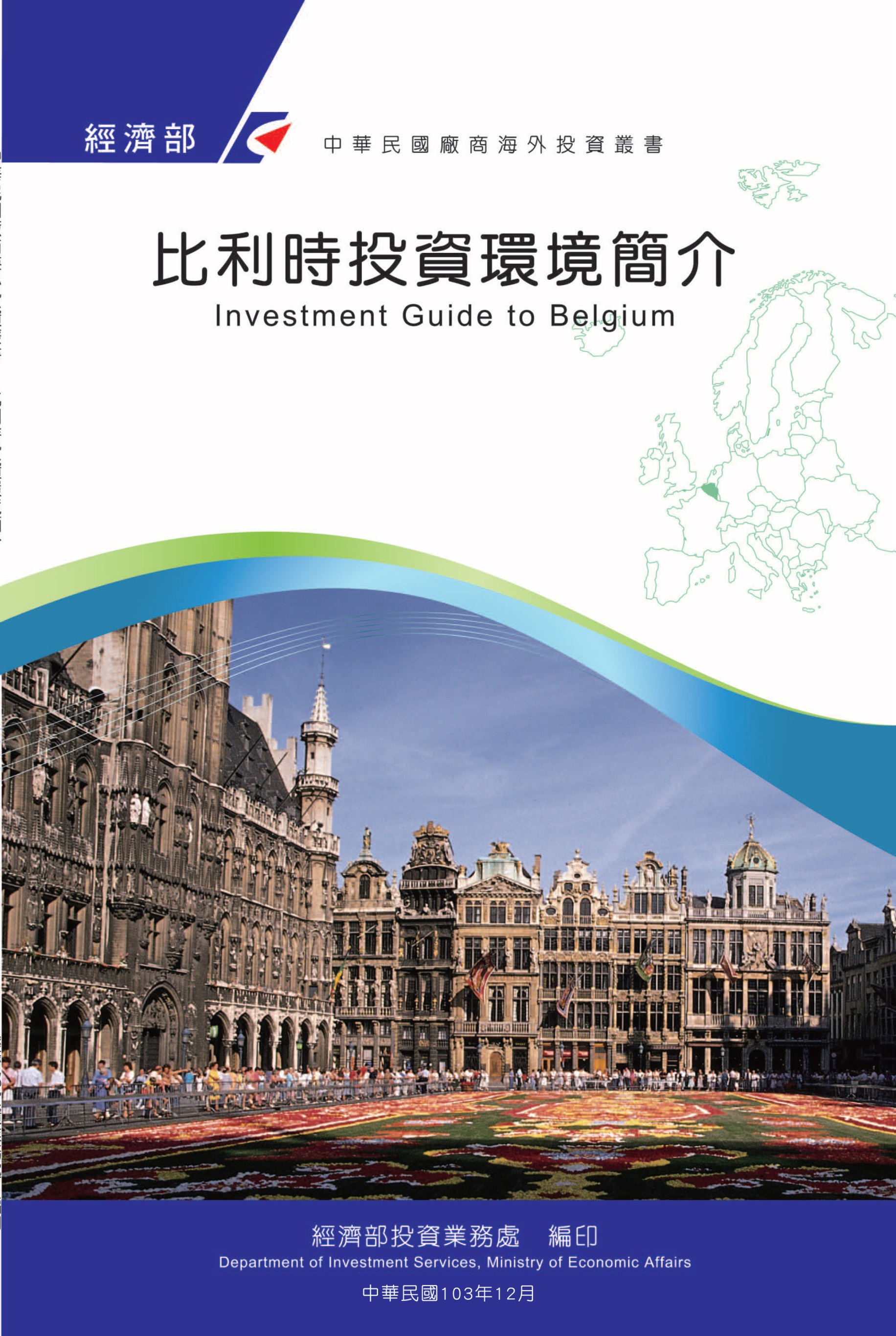 感謝駐歐盟兼駐比利時代表處經濟組協助本書編撰目　錄第壹章　自然人文環境	1第貳章　經濟環境	5第參章　外商在當地經營現況及投資機會	27第肆章　投資法規及程序	31第伍章　租稅及金融制度	41第陸章　基礎建設及成本	47第柒章　勞工	51第捌章　簽證、居留及移民	53第玖章　結論	57附錄一　我國在當地駐外單位及臺（華）商團體	59附錄二　當地重要投資相關機構	60附錄三　2016至2020年比利時外人直接投資	62附錄四　我國廠商對當地國投資統計	64附錄五　其他重要資料	66比利時基本資料表第壹章　自然人文環境一、自然環境（一）地理位置：東與德國接壤，東南與盧森堡相鄰，西和西南與法國交界，北與荷蘭為鄰，西北瀕鄰北海。（二）土地面積：約3萬528平方公里（較臺灣略小），在歐盟27個會員國中排名第23。（三）地形：多屬平原，少數丘陵。（四）氣候：屬於溫帶海洋性氣候。二、人文及社會環境（一）人口數及結構、首都及語言：2020年比國總人口數約1,149萬人。比國共分為三大「地區」（Region），布魯塞爾首都區（Brussels-Capital Region），面積162平方公里，人口約122萬，約占總人口數之10.6%，為雙語區（法語荷語並用）；北部為荷語區（Flemish Region）面積1萬3,522平方公里，人口約662萬人，約占人口總數之57.7%；南部為法語區（Walloon Region）面積1萬6,844平方公里，人口約364萬人，約占人口總數31.7%。比利時東部有少數人口使用德語，故比國官方語言為法語、荷語及德語三種。（二）特殊風俗習慣及民情：比利時各地區曾由勃根地公國、西班牙及神聖羅馬帝國等國統治。在法國拿破崙時期，比利時為法國之一部分，拿破崙戰敗後，比利時併入荷蘭，至1830年自荷蘭統治下獨立。比國為君主立憲之聯邦制國家，基於上述歷史背景因素，北方的人民屬於日耳曼人，使用荷語（Flemish）；而南方則為拉丁語系，使用法文。今天在比利時仍有1%的人口母語為德文，故比利時亦為日耳曼文化與拉丁文化的交會點。長久以來比國北方荷語區與南方法語區處於緊張關係，直至憲法修改，賦予地區政府自治權後，南北對峙之情勢才稍微緩和。（三）宗教：羅馬天主教（Roman Catholic）75%、新教（Protestant）或其他宗教25%。（四）國民教育水準：15歲以上具讀寫能力者約占99%。（五）對待外商態度：比利時為開放之經濟體，比京布魯塞爾又為「歐盟理事會」、「歐盟執委會」及「歐洲議會」等重要機構所在地，因此對待外國人士均採相當開放之態度，三大地區亦積極吸引外國人前來投資。三、政治環境比利時於1830年脫離荷蘭統治而獨立，經歷過四次修憲（1970年、1980年、1988-1989年和1993年），逐漸發展成聯邦制的國家。比利時憲法第一條為：比利時是由各文化社區與自治行政區所組成的聯邦國家。意指聯邦政府、自治行政區和文化社區等機構在法律上平等，並分享以往中央政府之權力；比利時又可進一步分為10個省及589個城市和市鎮。比利時聯邦政府擁有幾個重要的「聯邦公共服務機構」（Federal Public Service, FPS，法文的SPF，荷文FOD），主管外交、國防、司法、財政、社會福利、衛生環境及內政等重要聯邦政策。比利時全國分為三個自治行政區（或「地區」，Region）：即「布魯塞爾首都區」（Brussels-Capital Region，包含19個市鎮）、北部「法蘭德斯區」（Flemish Region，包含5個省）和南部「瓦隆尼亞區」（Walloon Region，包含5個省）。「地區」的權限及於轄區發展及經濟相關事務（市鎮和鄉村計畫、環境、住宅、經濟與產業政策、就業及交通等）。此外，比利時又依照語言分為三個文化社區（Community）：荷語文化社區（Flemish Community）、法語文化社區（French Community）和德語文化社區（German-speaking Community），「文化社區」的權限為文化及轄區居民健康相關的事務（文化、教育、健康和社會援助等）。其中「法蘭德斯區」與「荷語文化社區」為重疊之領域，因此僅設立一個地區政府和一個議會；「瓦隆尼亞區」、「法語文化社區」與「德語文化社區」則各自擁有政府和議會。2001年比利時國會通過「擴張地方政府權限法案」，經濟、外貿事業、稅收等自2002年起改由各自治區政府自理；因此外商前來比國投資之主要接洽對象為三大「地區政府」。比利時政體為君主立憲之聯邦體制，前任國王阿爾貝二世（Albert II）在位20年（1993-2013）；現任國王菲利普（Philippe），於2013年7月21日宣誓就職。政黨方面，比利時自1970年後，主要政黨均分為荷語與法語兩翼，不再有全國性政黨，主要政黨有：荷語基督教民主黨（CD&V）、荷語自由黨（VLD）、荷語社會黨（SPA）、荷語綠黨（GROEN）、佛拉蒙利益黨（VB）、法語綠黨（Ecolo）、法語人道民主中心（CDH）、法語社會黨（PS）及法語改革運動（MR）等，目前比國最大政黨為近年來崛起之荷語「新佛拉蒙連線」（NVA）。由於比利時政黨林立，選舉制度又主要採比例代表制，是以聯邦議會選舉從未有一黨得票超過半數而可自組政府的情況，歷年來均為荷、法語區主要政黨結盟後，籌組聯合政府。在聯邦選舉中，荷語區選民只能選荷語的黨派，法語區選民只能選法語黨派。在過去數年中，比利時荷蘭語區和法語區之間的矛盾曾導致政權數度更迭，其中最主要之問題在於比京近郊之Brussels-Halle-Vilvoorde選區劃分爭議。BHV地區屬於荷語區，但選區中有包含10多萬講法語的居民，這些法語居民的選舉權一直是爭論的焦點，荷語政黨要求BHV地區的法語選民只能投荷語政黨的票，此一爭議曾在2007年11月導致比利時政府垮臺，長達9個月沒有首相。由於比利時小黨林立，較大的政黨如N-VA及法語社會黨（PS）政治立場又南轅北轍（如N-VA主張荷語區更大的自治權，最終走向獨立；社會黨則主張維持現有社會福利制度及比利時聯邦體制之完整性），選舉後各黨無法就組閣達成協議的情況經常發生，有礙國家穩定發展。2018年12月比利時執政聯盟瓦解，首相Charles MICHEL被迫辭職，但獲國王留任為看守內閣至2019年5月大選新內閣產生後。然而大選後情勢變得更為複雜，因反政府建置之荷語區極右翼VB黨（佛拉蒙利益黨）及法語區極左翼PTB黨（比利時工人黨）雙雙席次大增。儘管國王已指派多位政界人士與比國相關政黨溝通，惟仍無法成功協調組成聯合政府。首相MICHEL於2019年7月獲選歐盟理事會新主席職務，而於當年11月1日離職；國王再指派時任比國聯邦政府預算部長Sophie Wilmes擔任看守內閣首相，為比利時首任女性總理。比利時於2020年10月1日宣布成立由7個政黨共同組成之新聯合政府，並由Alexander De Croo（佛拉蒙利益黨）擔任總理。第貳章　經濟環境一、經濟概況2020年比利時經濟受「嚴重特殊傳染性肺炎」（COVID-19）疫情影響，經濟成長率為-6.4%（歐元區平均為-6.8%），主要原因包含封城措施導致消費下滑、供應鏈受干擾、消費者與投資人信心下滑等。比國政府在2020年3月中旬到5月底採取的封城措施導致家戶消費減少，使第2020年1、2季經濟大幅衰退，投資也因供應鏈受干擾以及需求降低而顯著減少。雖然在政府解除封城措施後，第3季經濟復甦高於預期，但後續疫情再起，政府重新採取相不同程度之封城措施導致第4季經濟成長再度下滑。近年比利時經濟成長主要動力來自包括公、私部門的國內消費以及投資。除因私部門景氣循環適逢成長期，以及政府獎勵措施，使民間投資增加外，政府亦增加基礎建設、國防之投資，帶動經濟成長。此外，2017年比利時政府恢復薪資調整機制（於2016年暫停，抑制薪資成長以增加勞動成本競爭力），加上就業市場改善，使家戶可支配所得增加，亦為經濟成長動力。依據瑞士洛桑國際管理學院（International Institute for Management Development, IMD）出版之世界競爭力年度報告（World Competitiveness Yearbook），2020年比利時為63個受評比利時家當中排名第25名之經濟體。就業情況方面，近年比利時就業市場進入週期性的擴張階段，除2020年受「嚴重特殊傳染性肺炎」（COVID-19）疫情影響外，近年經濟普遍維持穩定小幅成長，故就業市場也維持小幅穩定改善。然比利時就業市場上不同年齡與技術階層的就業情形差距仍大，比利時壯年、高技術族群人口就業情形明顯優於青年、中老年、低技術水準、外來移民第2代等族群。另有職缺與人才媒合不佳致勞動力短缺的問題，特別是教育、專業技術與科學等三個產業情況較明顯。由於2020年比國經濟受因應「嚴重特殊傳染性肺炎」（COVID-19）疫情嚴重影響（特別是旅宿、餐飲、休閒娛樂、零售等業別受創最深），但政府採取相關社經穩定措施，減輕就業市場情勢惡化程度，預估全年失業率為5.9%。2020年比利時年度財政赤字估計為GDP之9.4%（2019年為1.9%）。比利時公共債務水準長期偏高，2019年比利時公共債務總額達GDP之98.1%，不符合歐盟穩定及成長公約規定（不超過60%），在歐盟國家中僅優於希臘、義大利、葡萄牙；2020年比國政府為因應「嚴重特殊傳染性肺炎」（COVID-19）疫情衝擊，採取多項紓困措施導致支出大幅增加，又經濟衝擊將導致稅收減少，公共財政情勢恐將顯著惡化，依據歐盟執委會公布資料，2020年比國公共債務總額估計達GDP之114.1%。儘管比利時私部門體質良好，過高的政府債務短期內似不致有不利影響；但長期而言，過高之政府債務會影響政府採取穩定經濟政策之能力、政府在增加國家生產力方面之支出以及因應人口老化之預算成長，是國家經濟之一大隱憂。勞動成本（包含稅賦、社會安全支出與薪資等）為影響比利時商業競爭力之一大因素。在工資方面，自1975年起，比利時最低薪資由各5個雇主聯盟及5個工會（Group of 10）聯合協商決定，且比利時法律規定各產業之勞工與雇主團體每2年應商定薪資最大漲幅，並規定勞工薪資應隨物價指數自動調升。除了工資以外，企業必須固定為員工提撥之社會安全捐也是一大成本。為因應此情況，近年比利時政府採取降低企業勞動成本之政策，例如於2016年暫停薪資隨物價調整上漲，已逐漸見效。依據歐盟執委會統計局單位時間勞動成本統計，2019年比利時每人每小時勞動成本為40.5歐元，高於歐盟平均27.7歐元，在歐盟會員國中排名第3，僅次於丹麥與盧森堡。2020年6月起比利時最低薪資為每月1,625.7歐元。在進出口貿易方面，比利時經濟體制開放，與全球價值鏈高度整合，近10年來持續處於順差的狀況，但淨出口額不高。比利時國際貿易以中間財貿易為主，並以鄰近歐洲國家為其主要對象，如德國、法國、荷蘭、英國、義大利、西班牙、波蘭等，占比利時出口總值逾60%。2020年在「嚴重特殊傳染性肺炎」（COVID-19）影響下，全球國際貿易量減少，比利時貨品貿易也大受影響，進、出口分別衰退10.0%與7.3%。依我國海關統計資料，2020年比國為我國第28大貿易夥伴，雙邊貿易總額約為21億8,810萬美元，我國對比出口額約14億3,853萬美元，自比進口約7億4,956萬美元。我出口至比利時之主要產品項目包括鉑金屬、腳踏車、塗漆、積體電路、汽缸、螺釘及螺栓、塑膠聚酯聚合物、光學用具儀器、汽機車電器照明設備、醫藥製劑、手提氣動工具機等。比國在臺灣投資之公司有：Barco（電子科技公司）、Dredging International（疏浚工程）、Heraeus Electro-nite（液態金屬測量技術產品，包括消耗性探頭，測量儀表及相關配件的全套測量系統）、比利時校際微電子研究中心（IMEC）2008年於新竹科學園區成立臺灣愛美科公司（IMEC Taiwan Ltd. Co.）、Option（無線通訊科技公司）、Solvay（化學製藥公司）、UCB（製藥公司）、Umicore（特種材料製造商）、Velleman Components（電子設備）等。近來由於我國正推動離岸風能，比商如Jan De Nul（楊德諾）、DEME集團旗下Geosea（環海）均看好我國發展潛能紛紛來臺投資。二、天然資源（一）礦產及礦業比國天然資源缺乏，大多仰賴進口。南部「瓦隆區」過去曾有煤礦及產鋼鐵，惟煤礦現今已不具開採價值，但比國瓦隆區仍有世界第一大鋼鐵公司Arcelor Mittal及其他鋼鐵公司之工廠。（二）農漁牧業2020年比利時農林漁等初級產業產值僅占GDP之0.80%。比利時農地主要集中在北部法蘭德斯區，然小型農場亦分布於比國全境。據統計，比國全境約有39%之土地用於農牧林業，其中有1%用於栽種多年生作物。比利時農業近年發展趨勢有二：１、	小型家庭農場漸由大型農企業取代：比國境內小型農場於過去30年減少約80%。２、	科技革新與農業科學研究使農業總產出擴張：故即便比國農業從事者人數減少，農業產出仍維持一定水準。比利時所從事之農業活動，主要包含農作生產及飼養牲畜。依據歐盟執委會2020年6月公布之統計資料，2019年比利時農作產值為33.12億歐元，占該國農業總產值之44.2%；飼養牲畜產值則為41.9億歐元，占農業總產值之55.8%。比利時於2017至2019年之農業平均總產出中，以豬隻為最大宗（占17.5%）、蔬菜及園藝產品次之（占16.4%）、其次為乳類（占15.9%）、牛隻（占12.2%）、家禽（占8.7%）及飼料用植物（占8%）。另就穀類方面，比國以栽種小麥、大麥及玉米為主，其他主要作物尚包含甜菜及馬鈴薯。另依前述歐盟執委會統計資料，比國2019年農產品出口總額約409億6,100萬歐元，約占該國出口總額之10.3%；同年對外進口農產品總額約338億3,300萬歐元，約占該國進口總額之8.9%。三、產業概況比利時以服務業為主，依據2020年估計值，服務業約占國內總產出83.24%，工業占15.96%，農漁牧等初級產業僅占0.8%。比利時主要產業有化工、生物科技、製藥、汽車製造、食品加工、航太、環境、資通訊、物流等。此外，由於比國位於西歐地理中心、為歐盟及北大西洋公約等重要國際組織之創始會員國、人力素質高且精通多國語言、其發達之基礎設施及通訊等因素，吸引歐盟及北大西洋公約組織等重要國際組織在此設立總部，連帶吸引跨國公司於比國設點，以便就近了解歐盟內部市場法規。這些國際組織及跨國公司為比國帶來許多良好的白領階級就業機會，且帶動媒體、法律、會計及顧問服務等相關行業之發展。比利時雖然不乏具規模之大企業，但多數企業仍屬中小企業或獨立工作者。根據歐盟執委會2019年統計資料，比利時約有60.5萬家中小企業，占該國總企業家數99.8%，提供約194.5萬個就業機會，並創造約1,423億歐元產值，該份統計資料並預估2020年比利時中小企業僱用人數將再成長1.8%，所創造附加價值提升6.4%。比利時主要產業包括：農業與食品加工業、石化產業、塑膠產業、生物科技、製藥、運輸、汽車、航太、時尚設計與鑽石等，分別敘述如下：（一）農業與食品加工業農業與食品業均為比利時重要產業，在產業附加價值鏈扮演重要的一環。農業雖然僅占GDP之0.8%，但與食品業共同帶動其他上下游產業，如：零售業、製藥、化學及包裝等部門之成長。法語瓦隆區為比利時之農業重鎮，除了傳統的穀物栽種與畜牧業之外，比利時近年來亦致力於有機農產品之推廣，比國有機農產品組織BioForum每年在瓦隆、布魯塞爾及荷語三個地區舉辦一次有機產品週。比國食品業主要由中小企業組成，年營業額平均約330億歐元左右。其主要之次部門包括：肉品、乳製品、巧克力、糖及飲料等。比國食品加工業發達，許多跨國企業將原料及半成品運至比國，在此從事加工後配銷至歐洲其他國家。比國所產食品原料50%以上為進口、其產出亦有50%為出口。許多全球知名品牌在比國投資設廠或設有分公司，如Barry Callebaut、InBev、Coca-Cola、Unilever、Kraft、Vandemoortele、Danone、Campina、Materne、Ferrero及Nestle等。由於比利時消費者對食品標準要求嚴格，廠商必須提高其產品品質，進而幫助其產品成功取得海外市場。目前比利時食品在歐洲的第一大出口市場為荷蘭，歐洲以外市場則以美國、日本和中國大陸為主。比國為加強其食品業之全球競爭力，重視食品安全、科技、研發、食品包裝之環保觀念及食品產業之永續發展模式等，也是比國成為全球主要食品加工重鎮之原因，比國蔬果汁、巧克力、人造奶油等產品出口全球排名均名列前茅。由於比國係歐盟主要食品加工出口國之一，吸引鄰近國家（如法國、德國等）大型零售配銷業者在比國設點，Carrefour（法商）與Delhaize Group（荷商）現為比國最大零售業者，市占率超過50%以上，另外尚有Colruyt（比商）、Aldi及Lidl（德商）等超市，近年來市占率亦逐漸提高。比國有多個食品自有品牌聞名全球，全國有近350家大小不同之巧克力製造商。此外，比國啤酒種類繁多、在歐洲知名度不下於德國，全國估計有124家啤酒製造商，超過750種以上之啤酒。比利時啤酒具有強烈出口導向，2020年比利時啤酒出口總額達19.7.億美元，目前比國所生產之啤酒有逾70%供出口至法國、荷蘭、美國、西班牙及世界各地。比利時啤酒製造商Interbrew公司於2004年與巴西Ambev公司合併，成立InBev集團，旗下知名啤酒品牌包括Jupiler、Stella Artois及Beck's等。InBev於2008年收購生產Budweiser及Bud Light之美國第一大酒廠Anheuser-Busch，兩家公司於2009年完成整併後成為全球最大啤酒公司。為持續開拓海外市場，合併後之AB InBev集團於2015年11月再購併SABMiller公司，估計旗下啤酒產品全球市占率將達30%。近年來，比利時食品工業聯盟推出“food.be”標誌，將更多的比利時食品推向國際市場。另比利時主要的食品產業公會為FEVIA（Fédération de l'Industrie Alimentaire），主要食品企業有InBev Belgium、Vandemoortele Izegem、Barry Callebaut Belgium、Neuhaus、Confisserie Leonidas、Brouwerij Duvel-Moortgat、Kraft Foods Belgium、Coca Cola Ent. Belgium、Ferrero Ardennes、Nestlé、Danone、Unilever Belgium、Campina、Cargill、Aveve、Vanden Avenne、Lotus Bakeries、Ter Beke、Belgomilk、Mars Belgium、Syral Belgium、Iscal Sugar、Tiense suikerraffinaderij、Marine Harvest Pieters等。（二）化學工業化學工業是比利時最重要的產業活動之一，產業範圍廣泛且多元，從石油化學、橡膠、塑膠到生物化學、農業化學均有。比利時化學工業產業多數集中在法蘭德斯區，該區安特衛普港為化學工業重鎮，為歐洲最大的化工產業聚落，連結荷蘭鹿特丹（Rotterdam）、德國萊茵-魯爾區（Rhine-Ruhr）形成巨型化工產業鏈。據法蘭德斯外貿投資局（Flanders Investment and Trade）資訊，全球前10大化工企業有8家在法蘭德斯區設有生產據點。比利時化學與生命科學產業協會Essenscia統計則指出，2019年比利時化學產業貢獻94,070個直接就業機會，營收達649億歐元，投入研發金額達45億歐元，且為比利時帶來240億歐元貿易順差。比利時主要的化學工業公司有Agfa Gevaert Group、BASF Belgium、Bayer Belgium、Borealis、Covestero、Evonik、ExxonMobil、Ineos、Kaneda、Nippon Shokubai、Solvay Group、Total Group等。（三）生命科學與製藥比利時是歐洲大陸甚早進入工業革命的國家，基礎建設完善，國內並有KU Leuven、UGent、University of Liège等老牌大學，迄今產生4位諾貝爾生理及醫學獎得主，學術基礎紮實，提供比利時生命科學（life science）產業良好的發展環境，生命科學產業領域涵蓋各種醫學研究、疾病研究、人類基因解析、生物試劑、疫苗、藥品、臨床實驗、醫療器材等。比利時生命科學產業成長速度與規模在歐洲國家中名列前茅，依據法蘭德斯區政府2020年10月份資料，比國已連續3年蟬聯歐洲生技領導國，其公營生技公司占歐洲所有公營生技公司股票市場價值之24%，且其生技產業未受「嚴重特殊傳染性肺炎」（COVID-19）疫情影響，2019年該國生技產業之總市值自270億上漲至420億歐元，漲幅逾56%。比利時大學及研究機構在生命科學領域之研究相當突出，常與業界進行技術移轉並提供研發服務，使比國境內多個地區形成包含大學、研發機構、企業、公協會在內的完整產業聚落。大學及研發機構與業界關係密切，許多分割公司（spin-offs）都是由研究機構分離而出。優異的基礎條件，加上政府積極推動建立區域性研發網絡，強化創新研發能力與產學合作，不僅培育了如UCB（市值近130億歐元之跨國生物製藥公司）、Ion Beam Application（全球最大癌症質子治療設備製造商）、Fagron（複方藥物製藥公司）、Galapagos（抗類風濕性關節炎）等國際知名企業，也吸引許多外國生命科學企業進駐，全球知名之大型龍頭企業如BASF、Baxter、Bayer、Glaxo Smith Kline Biologicals、Johnson & Johnson、Pfizer等皆在比利時設有研發或生產據點。比利時生命科學產業著重於製藥以及醫療器材。法蘭德斯區的生命科學產業聚落位於Ghent、Mechelen、Leuven等城市，主要的研究機構為由大學與研究機構組成的Flanders Institute for Biotechnology（VIB），另有代表產業界的協會FlandersBio。瓦隆區也同樣致力發展生命科學產業，集中在Liège、Charleroi、Mons、Ottignies、Gembloux、Namur等城市，以產業協會BIOWIN為代表。布魯塞爾-首都區之生技產業則以產業協會lifetech.brussels為代表。在藥品產業方面，比利時的製藥產業以其研發能力享譽國際，整體生技產業的發展也進一步幫助製藥產業的成長，主要製藥產業協會為Algemene Vereniging Van de Geneesmiddeleenindustrie（pharma.be）。比利時製藥產業有著涵蓋大學、研發機構、跨國大企業、專精於特定領域之中小企業的綿密合作網絡，不論是法蘭德斯區或瓦隆區、布魯塞爾-首都區，皆大力支持相關產業的發展，形成優良的產業環境。由於比利時在生命科學技術領域表現出色，加以政府政策支持，許多中小型企業得以在有限的資源下開發新的醫藥、療法與醫療器材。而當研發的新藥物有一定成果後（例如研究已經有具體正面結果，或者已經可以進入臨床試驗階段），即可透過引入國際大型企業資金，加速商業化。透過這種方式，許多比利時中小企業成為國際製藥公司有興趣合作或併購的目標，國際企業積極透過收購股票、專利或簽訂共同研究協議等方式，投資比利時生命科學產業，下表1即為近年來重要的企業併購案例。另據統計，過去5年在比利時設立之新創生技公司有60家以上，且有20家係過去18個月內成立，足以顯示該國生技產業市場之活絡程度。表1：近10年外資併購比利時生命科學企業重要案例資料來源：比利時Tijd日報、L’Echo日報報導、Flanders.bio整體而言，比利時生命科學產業發展迄今，形成下列特色：１、國際化程度高：除了良好環境吸引外資進駐，比利時產業界也主動積極爭取外資進駐，例如法蘭德斯區生命科學產業協會Flanders.bio每年前往紐約、東京舉辦投資說明會，招攬美、日醫藥、生技業者前往比利時投資或與比商合作，並與瓦隆區生命科學產業協會BioWin及政府貿易拓銷與招商機關合作，積極組織參加國際大型生命科學專業展。跨國企業帶入的技術與資源，搭配良好的基礎環境，使今日比利時生命科學產業高度國際化。２、產業協會聚落發達：生命科學產業協會除積極進行國際活動、主辦專業展，協助企業拓銷與媒合潛在合作夥伴，亦提供企業在研發與經營方面之顧問服務、組織人員培訓課程、主導共同研究計畫，以及向政府提出政策建議與進行遊說。除了產業協會涵蓋全國的網絡，全國各地有數個由官民合資、產學合作，共同打造之生命科學園區與創新孵化器，提供中小企業、新創企業良好的發展環境。３、創新研發能力優秀：比利時在生命科學方面的研發創新能力強，除了優良的學術傳統外，政府與業界投入高額資本打造優良硬體環境，是一大原因。依據Flanders.bio資料，比利時在2016年投入生命科學產業研發創新活動之經費達34億歐元，較10年前增加123%；另例如比國生技製藥公司Complix及分子診斷技術公司Biocartis Group NV分別於2020年獲得法蘭德斯創新創業署120萬歐元之補助，從事對抗「嚴重特殊傳染性肺炎」（COVID-19）藥劑及高度創新之基因融合測定技術研發。此外，比國政府推動建立全區域性的研發創新網絡更是一大助力，例如「法蘭德斯生技研究院」（Vlaams Instituut voor Biotechnologie，VIB）為聯合區域內各大學生命科學部門之生命科學研究機構，藉由集中區域內研發能量，能穩定產出研究成果並加強培訓高階技術人才。此外，該機構特別注重與業界之連結，研發成果多能以技術授權或分拆（spin-off）等方式商業化，發揮創新研究成果之市場潛力與價值，為機構帶來高額收益，得以永續經營。此種成功的模式，使得比利時得以吸引頂尖國際學生和學者前來比利時進行生命科學研究，也吸引更多國際企業之注意，進一步提升比利時生命科學產業的國際化程度。４、政策環境便利：除獎勵創新的一般性補助措施如研發支出抵減，比利時政府亦致力創造適合產業發展的環境，例如歐盟於2001年頒布臨床試驗指令調和歐盟內部有關臨床試驗之規範，比利時政府即率先配合該指令調整國內相關法規並提高審查效率。據Flanders.bio提供之資料，在比利時，第1階段（phase I）的臨床試驗申請只需15天即可審核完成，為歐盟內最快的國家。2016年在比利時境內共進行1,399次臨床試驗，顯見比利時已成為歐盟進行臨床試驗的領導者之一。５、企業成長迅速：優良的生命科學產業生態環境使得比利時本土新創中小型企業蓬勃發展，而在比利時開放的商業環境，加上產業協會大力推廣，優秀的新創企業往往較易取得資金挹注（特別是國際資金），加快成長速度，甚至公開上市。例如Argenx、Celyad、Ablynx、Galapagos、TiGenix等公司皆為於1999至2008年間創立之企業，而目前均為已公開上市。投資生物科技需要大筆資金，初期融資（phase I）風險最大，但對於產業成長卻是不可或缺。比利時政府提供特定基金用於初期融資（法蘭德斯區IWT、瓦隆區DGO6、布魯塞爾區Innoviris），彌補早期階段資金缺口，由於此舉降低初期投資風險，大大吸引外國投資者。（四）運輸物流由於比利時位於歐洲中心地帶，位置良好，故運輸物流業發達，海、陸、空運皆通，建立了包括各企業歐洲區配銷中心、貨運商、港口營運公司、裝卸業者在內的運輸物流網絡。在海運方面，以貨運吞吐量來看，安特衛普（Antwerp）是歐洲僅次於荷蘭鹿特丹（Rotterdam）的第2大港，亦為世界第4大港，同時是歐洲最大的化學工業群聚地。澤布魯日（Zeebruges）位於比利時西北部，係比利時第二大港，主要經營汽車、液化石油氣之進口。另外根特（Gent）、奧斯騰（Ostend）、列日（Liege）也是主要港口，其中列日為歐洲第3大內陸港。比利時與荷蘭、德國、法國等大國及盧森堡接壤，有綿密完備的鐵、公路網，自比利時飛往巴黎、倫敦、阿姆斯特丹、法蘭克福等大城市皆只需2小時以內，從上述港口進口的貨品配合完配的陸運及空運基礎設施，使比利時成為歐洲重要之運輸物流據點。（五）汽車製造汽車製造業一直為比利時的重要工業。比利時雖然沒有自有汽車品牌，但是因交通便利（位於歐洲中心並擁有海港如Antwerp與Zeebrugge）、人力素質高，加上汽車材料、零件、測試、研發、行銷、物流等產業鏈完整，成為世界上重要的OEM汽車裝配據點。比利時汽車製造業一向以高品質的人力及技術著稱，90年代平均年產130萬輛車，為全球人均汽車產量最高的國家；進入21世紀，由於勞工成本及能源成本不斷上升，比利時汽車製造業競爭力大幅下滑，2000年後多個品牌的組裝廠如RENAULT、VOLKSWAGEN、OPEL、FORD等相繼退出，產業面臨轉型之需要，除了傳統的裝配製造外，也提高對新的汽車科技之研發投入。目前在比利時設有組裝廠之主要廠牌僅剩2個，分別為生產貨車及轎車的Volvo以及生產轎車的Audi，另有生產貨車或巴士為主的Van Hool、Mol Cy等廠在比進行小量的生產活動。除上述廠牌，Toyota、Ford、Honda、Mazda等廠牌在比利時設有歐洲研發、設計、銷售、測試或物流中心。依據比利時汽車產業協會Belgian Federation of Automobile and Cycle Industry（FEBIAC）統計，2019年比利時共生產285,797輛汽車，其中Volvo生產244,704輛（轎車206,336輛、貨車38,368輛），Audi生產40,684輛，Van Hool生產343輛，Mol Cy生產66輛。FEBIAC每年在比利時布魯塞爾舉辦的汽車展European Motor Show Brussels為歐洲汽車業界一大盛事。（六）航太比利時的航空產業在1970、80年代因進入空中巴士（Airbus）供應鏈，及比利時空軍116架F-16戰鬥機之訂單推動下迅速擴張規模，奠定今日航空產業的基礎。此外，比利時政府也投入許多資源加入歐盟之太空發展計畫，為歐洲太空總署（European Space Agency）於1973年成立之重要推手，如今與德國、法國、義大利與英國為該總署之前5大預算貢獻國。比利時主要的航太產業協會有Flemish Aerospace Group（FLAG）與瓦隆區的Skywin。據該兩協會發布的資訊，航太產業在瓦隆區有158家企業，創造7,500個直接就業機會，年營收超過17.5億歐元；在法蘭德斯區則有81家企業，年營收達12億歐元。世界上主要航太企業如波音（Boeing）、空中巴士（Airbus）、洛克希德-馬丁（Lockheed Martin）、聯合科技（United Technologies）、諾斯羅普-格魯曼（Northrop Grumman）等均在比利時設有據點。至於比利時本土著名之航太相關企業則有Sonaca與Asco。（七）時尚、設計與創意產業比利時的荷語地區早於80年代即致力於發展家具設計產業，又以安特衛普為各項設計及創意產業之重鎮，近年來布魯塞爾及瓦隆地區亦急起直追。除了工業與家具設計之外，比利時之服裝設計亦在全球占有一席之地，安特衛普堪稱比利時時尚之都，亦培育出著名設計師如Ann Demeulemeester, Dries Van Noten, Walter Van Beirendonck, Dirk Van Saene, Dirk Bikkembergs與Marina Yee等人，號稱「安特衛普六君子」（Antwerp Six）。此外，比京布魯塞爾為重要國際組織所在地，重要政商聚集亦吸引著名時尚精品集團Louis Vuitton LVMH在比京設立客服中心，服務包括歐洲11個國家的客戶。（八）鑽石產業比國荷語區安特衛普市有「世界鑽石之都」之稱，其鑽石業的繁榮始於15世紀。隨著當地的鑽石工藝漸趨成熟，於16世紀時更發展出把鑽石切割成上33面下24面的獨有技術，安特衛普從此一躍成為鑽石加工重鎮，這種獨特的切割方法後來成為國際通用的標準。時至今日，安特衛普已是國際鑽石工業的三大中心之一，匯集1,850家鑽石相關企業，總交易額每年在560億美元左右。世界上每10顆未切割的鑽石中，即有8顆經由安特衛普之鑽石公司處理，同時，一半以上的拋光鑽石也出自這個鑽石貿易重鎮，鑽石貿易占比利時年出口額的8%-10%。美國向來為比國加工鑽石之主要出口市場，其次為香港及以色列等。瑞士、阿拉伯聯合大公國及英國為成長較迅速之市場。惟依據安特衛普世界鑽石中心公布之資料顯示，目前鑽石市場已從歐美移至亞洲，中國大陸已取代美國成為全球最大鑽石消費市場。安特衛普世界鑽石中心指出，中國大陸（包括香港）已成為安特衛普鑽石產業最大買家。比利時為小型開放之經濟體，不論供給與需求面均屬脆弱，故無法倖免於「嚴重特殊傳染性肺炎」（COVID-19）疫情之衝擊。鑒於比國經濟高度與全球供應鏈整合，故疫情對全球供應鏈之干擾，亦對比國產業造成負面影響，尤以比利時與德國之密切連結，更是比國面臨風險之主要來由。比利時政府於疫情期間所實施之封城，改變比國人之消費習慣，使線上零售產業轉趨興盛，此不僅提升該國市場對物流、倉儲業之需求，亦於2020年促成累績總額達2.8億歐元之併購交易（其中單件金額達3,500萬歐元之投資案，累績金額達2.4億歐元）。依據比利時資誠（PwC）會計事務所於2020年11月所發布之一份調查報告，填復問卷之比國企業中，僅有53%針對疫情備有應變計畫，俾確保持續供應。然企業之準備完善度又因產業有別，通常已慣於使用電商者會比突需適應之公司準備周全。有關受調企業於疫情後對供應鏈所作調整，有40%之企業表示業加速實踐數位轉型計畫，且將重點放在客戶端，企業並須在對供應鏈進行決策時，考量供應鏈倘受干擾所需保留之緩衝空間，故此均對供應鏈安排造成影響；將數位轉型順位提前代表其他投資計畫被延後，例如醫院對口罩之需求將導致其他較不緊急計畫之延遲，故需求端之改變亦對供應鏈造成壓力，尤以零售業及消費性產品部門最為明顯，某些公司甚至因無法處理線上訂購商品流程，而決定暫時歇業。另有47%之企業表示為因應未來供應鏈可能受到之其他衝擊，已執行強化供應鏈韌性之專門計畫。疫情充分凸顯在對的時刻及地點擁有適合產品之重要性，故有20%之受調企業表示新年度之供應鏈重點將放在綜合業務與行銷營運規劃，另有17%之企業表示將著重市場需求規劃及預測，擁有「端到端」（end-to-end）整合計畫之企業通常較具韌性，且在整條供應鏈中較具能見度，亦能使其更快採取行動即作出因應。依據該調查，受調之比國企業中有80%相信疫情後供應鏈不會有太大的變化，亦不會更在地化，該結果似與消費者習慣已有永久性轉變，大量使用網購現象將維持有所不同，惟此亦與受調企業係從事B2B或B2C交易有關，前者較可能認為情況將與疫情爆發前相同，後者較可能預估情勢將有所改變。依據該調查結論，絕大多數之受調企業不認為「嚴重特殊傳染性肺炎」（COVID-19）疫情對其供應鏈造成立即且重大之影響，短期間可能如此，惟PwC認為供應鏈將逐漸往在地化方向發展，且企業應有所因應。四、經濟展望（一）政府之重要經濟措施依據比國新聯合政府上任所公布之政治協議文件，比國重要經濟政策方向包含：１、	對於因應疫情所採取之臨時失業救濟、稅捐延遲繳納、公共貸款擔保等紓困措施，將視疫情演變情況視各行業別需要延長或調整，並將強化企業資金流動性，創造優質職缺。２、	強化公共投資，包含強化對策略性項目之投資，包括醫療照護之數位轉型與創新、能源轉型、基礎建設與移動力之改善、大學教育與研究、公部門數位轉型、資訊安全等。３、	提高長期生產力，包括提倡企業間之公平競爭、積極執行消費者保護政策、提出公部門之開放數據策略、持續推動公部門數位轉型、簡化行政流程、實施新的能源標準等。４、	支持企業經營，包含延長對於企業僱用首位員工之優惠、改善獨立自僱人士之社會保險、改進規範商業款項延遲支付之法規、行政程序之簡化以及針對特定業別及族群之協助措施。５、	確保國營企業之經營成為典範，包含與員工之社會對話、在職訓練、永續經營、企業治理等，並將強化國營企業在永續職缺之創造及在專業知識之發展方面之工作。６、	強化民眾購買力，包含逐步提高退休金之最低金額至貧窮線以上。７、	在政府總預算方面，將設定預算公式並依據經濟狀況調整係數，以因應當前經濟復甦與成長之不確定性。基於上述執政協議之經濟政策方向，比利時政府刻正研擬國家復甦與韌性計畫（National Plan for Recovery and Resilience），於歐盟規模達7,500億歐元之復甦方案「下世代歐盟」（NextGenerationEU）及1兆740億歐元之歐盟2021-2027之多年期預算（Multiannual Financial Framework）下申請復甦預算。比利時於2021年2月將其研擬之初版國家計畫提交歐盟執委會進行審查。比國政府未公布其具體內容，據媒體報導，該初版計畫共包含聯邦政府與各區政府所提出之89個子項目，總金額達77.75億歐元（較比國在歐盟復甦基金下所分得之預算上限59.25億歐元高出約30%，預料在比國政府後續與歐盟執委會之協商中需加刪減，並於4月底前完成最終版計畫），其中聯邦政府提出16.30億歐元（占總額20.96%）、法蘭德斯區29.34億歐元（37.74%）、瓦隆區19.76億歐元（25.41%）、布魯塞爾區5.27億歐元（6.78%）、法語文化體6.44億歐元（8.28%）、德語文化體6,500萬歐元（0.84%）。該計畫分為5個面向：１、	氣候、永續發展與創新：包含改善建築能源效率、改善土地與水源管理、發展能源科技等（26.90億歐元，占計畫總金額35%）。２、	移動力與公共工程：包含增進鐵路及自行車基礎建設、發展電動車及興建充電站等（15.43億歐元，20%）。３、	未來經濟與生產力：包含加強職業訓練、支持企業營運及出口、發展循環經濟等（14.31億歐元，18 %）。４、	社會團結性：加強對弱勢族群之職業訓練及補助、改善社會福利基礎建設、投入醫療照護創新等（12.38億歐元，16%）。５、	數位轉型：推動公共行政數位化、強化資訊安全、投入光纖及5G網絡建設等（8.74億歐元，11%）。（二）經濟展望比利時政府為因應疫情經濟衝擊，實施許多因應措施，包括擴大失業救濟、延長稅捐與社會福利捐繳交期限、延長商業貸款及利息償還期限、國家融資保證、短期直接資金補助等，預估該等措施可發揮效益。由於2021年初疫情限制措施仍未取消，預估第1季經濟成長仍低，而在第2、3季反彈，私部門消費將為主要動力。依據歐盟執委會2021年5月21日所公布之2021年春季預測資料，比利時該年經濟成長率預估值為4.5%、2022年則為3.7%，而比利時依歐盟復甦預算提出之政策則可望使經濟復甦更為加速，預估比利時經濟規模可於2022年下半年回復到疫情前水準。五、市場環境（一）市場概述：比國商人商業行為傾向與可信賴之貿易夥伴維持長久關係，若對現有供應之服務十分滿意，則接觸其他廠商意願較低。此外，比國因屬歐元區，與歐元區鄰國貿易往來密切，已建立穩定關係。而比國大型廠商或連鎖店又多屬於德、荷、法、義之分公司，在比國之據點僅負責生產及銷售，接洽往來客戶之事宜均由總公司統籌處理，因此我商不易直接拓展比國之市場通路。此外，比國內銷市場之外商相當倚重當地人士負責建立批發管道，經過長期發展，已深入鄉鎮各地。其他國家產品欲打入比國市場，如日、韓等，均須耗費相當的時間、金錢與人力。中國大陸、印度及部分東歐產品目前以廉價促銷之方式，於比國占有相當之市場占有率。比利時總人口約1,149餘萬，國內市場規模有限。消費者消費習慣較為理性，並忠於品牌，在耐久財消費品（如家電用品）方面，偏好高品質高價位，德國及北歐產品頗受歡迎。（二）國際貿易：比利時經濟體制開放，與全球價值鏈高度整合，近10年來持續處於順差的狀況，但淨出口額不高。比利時國際貿易以中間財貿易為主，並以鄰近歐洲國家為其主要對象，如德國、法國、荷蘭、英國、義大利、西班牙、波蘭等，占比利時出口總值逾60%。（三）政府採購相關資訊比利時為歐盟會員國之一，有關歐盟28國適用WTO政府採購協定之相關採購案件，均統一刊載於「歐盟政府採購入口網」（Gateway to European Public Procurement, SIMAP：http://simap.europa.eu/indes_en. htlm）。欲利用此一網頁查詢資料，可先免費上網註冊，並於自動核准後開始查詢相關歐盟政府採購資訊。招標相關資訊尚可參考：１、	歐盟每日電子招標地圖：https://ted.europa.eu/TED/browse/browseByMap.do。２、	比利時：www.publicprocurement.be/nl或my.publicprocurement.be/um/home.action鑒於歐盟及其會員國電子政府採購系統眾多，有些系統不易接觸到國外用戶，並可能需要使用特定國家之工具來才能進入其系統，歐盟執委會為改善上述跨境操作及入口複雜兩大障礙，已完成「電子採購作法之金書」（Golden Book of e-procurement practices，下載網址：https://ec.europa.eu/docsroom/documents/15443/attachments/1/translations/en/renditions/native），亦成立數個「數位採購專家小組」（digital procurement expert group; eTEG，參考網址：https://ec.europa.eu/growth/single-market/public-procurement/digital/expert-groups_en），著眼執行歐盟與數位採購相關法規、分享良好實踐，並討論可能之未來政策。六、投資環境風險比利時係西歐進步且開放之經濟體，基本上投資法規透明，投資風險相對較低，另由於吸引投資及對外貿易係地方政府之權限，法語、荷語及布魯塞爾三大地區均設有外貿投資局，協助外商在當地投資，各地區外貿投資局聯絡方式請參考附錄二。第參章　外商在當地經營現況及投資機會一、外商在當地經營現況依據近幾年比國外人投資金額排序，美國為比利時外來投資最大來源，其次為德、法、荷。鑑於比國在西歐優越的地理中心位置及優異的研發技術，外商在比國投資產業主要為：配銷、物流、金融以及設立研發中心等。許多國際知名的大廠商皆在比設廠，係基於比國居歐洲主要市場中心點，且為歐盟總部所在，可就近了解歐盟內部市場相關法規。許多公司投資設廠已達30年以上，已被視同當地廠商。美國是比利時目前最活躍的外來投資者，創造大量就業機會，在比利時的產業及經濟發展上占有重要的地位，例如美國Johnson & Johnson位於比利時的子公司已有超過50年的歷史，對比利時（法蘭德斯區）經濟及就業貢獻頗大，並於2013年獲法蘭德斯外貿投資局（Flanders Investment & Trade，FIT）頒發第一屆「外商投資獎」（Foreign Investment Trophy）。2014年再度由美國公司NIKE得獎，足見美國公司在比利時的投資實力。據估計有超過1,500家美國公司在比利時設有分公司或子公司，總投資金額超過540億美元，主要是化學產業以及製藥工業，其餘則分布在尖端產業及服務業，2010年起，美國之Janssen製藥集團（美國Johnson & Johnson位於比利時的子公司）及輝瑞大藥廠（Pfizer）接連宣布分別在法語及荷語區擴大投資。微軟公司（Microsoft）則也於2012年於荷語區的Genk與Kortrijk增設兩處研發中心（MICs），投資金額達到62萬歐元，創造300個就業機會。依據美國在比商會資料，2019年美國對比利時之投資件數為45案，占所有外國投資件數276案之16.8%，並創造965個就業機會。美商企業偏好在比利時設立歐洲區域總部之主要因素是比利時位居歐盟地理中心位置，不過，這種情況已逐漸隨著歐盟版圖東擴而改變。美國商會亦曾對比利時提出建言，如欲吸引美商公司繼續以比利時做為歐洲區域總部，比國在降低外商前來投資之行政成本、簡化工作證及居留許可的手續、改善國際航空輸聯網的便利性等面向仍須持續努力，此外還必須繼續降低勞工成本、工作性質的規定彈性化以及減少社會賦稅。亞洲方面，日、韓是亞洲地區投資比利時較多的國家，荷語區及法語區投資局均有針對日韓企業舉辦招商活動。韓、日兩國在比拓銷亦如在其他地區，以大企業集團作長期性、有組織、有策略之進駐，如該兩國之汽車業及家電業等均如是，日本TOYOTA汽車在於Zaventem（布魯塞爾機場所在地）之研發中心亦逐年擴大當中。近年來，中國大陸在比利時的投資亦快速成長，2010年3月中國大陸浙江吉利汽車成功地收購福特旗下的VOLVO，目前VOLVO在比利時Genk設有組裝廠。除Volvo汽車外，中國大陸在比利時主要投資之企業尚包含：Bank of China（中國銀行）、Huawei Technologies（行動電話設備）、Cosco Belgium（海運公司）、Sinomax（煙火）、Touchroad International（紡織/物流）、Yankon Energetic（照明設備）、Hisense（電子產品）、Shangai Tyre& Rubber（汽車零組件）、Dalian（食品），及Sunivo Europe（化學產品）等。為吸引更多中國大陸投資，瓦隆區外貿和外國投資總署（AWEX）亦於比利時Mons設有China Welcome Office。2018年5月，阿里巴巴集團物流子公司Cainaio與列日機場簽約，將其作為新的貨運包機目的地，這一決定將導致列日機場飛往亞洲的航班增加。二、臺（華）商在當地經營現況我商在比國投資案件多以比利時為經銷據點，在比國投資或設立歐洲營運中心者包括運輸、高科技產品及電腦銷售業等，主要業者包括：長榮海運、陽明海運、旺宏電子（Macronix）、台聯銀行、日月光半導體（ASE）、宏正自動科技（ATEN）、R&G馬具公司、茂聯集團（BizLink）、立勇實業（AGP）等，均在比國設有營運或行銷中心。此外，台積電等高科技公司亦派員駐比與比利時校際微電子研究中心（IMEC）合作從事研發。當地臺商代表通常為總公司派駐比國人員，較少長久居住比國者。臺商組織方面，比利時臺商會組成多為移居至比國多年之僑民，其從事行業多為餐飲相關行業。三、投資機會（一）具發展潛力之產業：比國雖有工資偏高之劣勢，但因其工業基礎建設先進、高科技人才充裕、地理位置優勢為有利競爭因素，頗適合在此從事技術密集之科技工業，或以此地為發貨據點。比利時主要出口產品包括醫藥製劑（含疫苗）、化學品、醫療儀器、鋼鐵製品、機械、車輛、鑽石、巧克力及其他可可製成品、人造奶油、植物紡織纖維等；比國之著名食品（包含啤酒、GALLER巧克力、SPA礦泉水）等均為世界知名品牌，品牌種類甚多，價格亦甚有競爭力，據估計比利時全國有近350家大小巧克力製造商、124家啤酒製造商，超過750種以上之啤酒，比利時之法文書籍、漫畫及薩克斯風等雖為中小企業但具全球競爭力。另依據安永（EY）聯合會計事務所2020年5月出版之比利時外人直接投資吸引力調查，外企認為比利時未來幾年具發展潛力且可驅動該國經濟成長之產業，包含潔淨技術與再生能源（cleantech and renewables）、專業化服務（professional services）、數位經濟及醫療照護等產業，亦可作為臺比產業技術交流或相互投資等合作參考。（二）適合臺商投資產業分析及布局方式：適合我商考慮在比國建立歐洲營運基地之產業尚包括：半導體等高科技產業、汽車零組件、腳踏車、運輸及物流等。此外，在投資或研發合作方面，我國汽車零組件業者可考慮於比國設立據點。１、設立行銷據點或發貨倉庫：我商可運用海外專業物流公司所提供服務，掌握國際行銷通路優勢、或與專業倉儲及物流系統業者，建立長遠之合作夥伴關係，並架構自我之目標市場發貨倉庫系統。２、購買現有公司比利時許多公司長於產品研發及生產，投資者可考慮購買現有公司，縮短研發及市場開發之時間。３、與比商成立合資公司比國經長期的工業發展，在煉鋼、生技、玻璃帷幕及化學等產業已具備先進的技術。擁有該項技術者多為大型公司，然而一般公司對技術轉移均採保護態度，故成立合資型態公司較易取得比國先進技術。第肆章　投資法規及程序一、主要投資法令比利時對外商來比投資幾乎未設定任何限制，比國重要產業如石化、鋼鐵、銀行、保險等，外資均可參與投資。目前比利時尚未在聯邦層級建立外人直接投資審查機制，然比國聯邦政府刻正準備以修訂該國經濟法典（Belgian Code of Economic Law）之方式，導入外人投資事前審查機制，並對外國投資人在關鍵基礎設施、關鍵技術、關鍵供給、媒體、對敏感資訊掌控等屬策略性部門企業，取得10%以上之股權時課予通知義務。該立法草案業於2021年2月23日提出，目前送交眾議院審議。法蘭德斯區於2019年1月1日起透過頒布Decreet Bestuursdecreet，實施以維護「公共安全」為目的之外資審查機制。當外國投資自然人或法人獲得一機構之控制權或決策權之行為，可能危害法蘭德斯區策略利益時，該區政府即得取消該投資交易；此機制並一體適用於歐盟及非歐盟之投資人。二、投資申請之規定、程序、應準備文件及審查流程（一）選擇公司形式在比利時設立機構的外國企業（或個人）與比利時企業（或個人）擁有完全一樣的選擇，比利時法律對兩者並未加以區分。基本上有兩種法定公司形式最適合外資企業：分公司（branch）或子公司（subsidiary）。子公司即為一獨立之公司，本國之母公司可透過持股及人事指派等方式掌握子公司之經營權。在比利時投資的亞洲企業大多選擇設立子公司。分公司則係依附於本國總公司之分支機構，並不具獨立性。設立分公司最大的好處是不必實際出資，減少支出，且亦無成立股東會或選任董事等程序，因此設立分公司的手續通常比較簡單。但另一方面，分公司發生任何問題，總公司必須以全部資產予以擔保，而且比利時政府必要時亦得要求在年度申報時公開總公司之財務狀況；另，分公司不被視為比利時或歐洲公司，而是母公司國籍之公司。除非常少數的特定行業（例如銀行及廣播業）之外，在比利時設立企業並不需要先經政府核可。１、設立分公司：若要在比利時設立分公司，外國公司的董事會必須正式通過成立分公司之決議並指派經營管理者。決議內容連同外國公司之組織章程細則都必須翻譯（荷文或法文，視分公司所在地區而定，須由法院認可之翻譯人員翻譯），並公告於比利時政府公報（Het Belgisch Staatsblad-Le Moniteur Belge）。外國公司，即使是未公開發行的公司，其最近一期的財務報表需經翻譯並交比利時國家銀行備案。經過政府公報公告之後，分公司即可在商業註冊處（Trade Register）取得商業登記字號，並在財政主管單位取得增值稅號（VAT）。２、設立子公司：（1）公司設立型態：外商在比利時投資設立之子公司最主要可分為2種形式：「股份有限公司」（法語：Societé Anonyme，簡稱S.A.；荷語：Naamloze Vennootschap，簡稱N.V.）；「責任有限公司」（法語：Societe Privée a Responsabilité Limitée，簡稱S.P.R.L.；荷語：Besloten Venootschap met Beperkte Aansprakelijheid，簡稱B.V.B.A.）。A.	最廣被採用及最能適應今日需求的公司形式係「股份有限公司，S.A./N.V」，其組織基本條件為：	組織期限不得超過30年，最多再續延30年一次（共60年）。	股東人數至少2人。	3名或2名董事（倘若股東僅有2位）。	資本額至少6萬1,500歐元（登記註冊稅為資本額之0.5%）。	已認資本（Subscribed Capital）最少不得低於6萬2,000歐元，超過6萬2,000歐元之資本可僅認列25%，已認列之資本額（最少6萬2,000歐元）在公司成立時須存入銀行。	公司章程中必須詳列公司的所有資產（土地、建築物、工廠或信譽）。	股東大會應每年最少舉辦一次，此外，只要所持股權總和超過資本20%之股東提出要求，必須即刻召集臨時大會。議決時可採用簡單多數投票表決方式。	股東大會指任管理委員會及董事會，除非股東成員僅有2人，各會成員不得少於三位經理級人員。	每年須提報公司資產負債表、損益平衡表等會計報表。B.	規模較小之S.P.R.L./B.V.B.A.「責任有限公司」，組織基本條件與上述S.A./N.V.形式公司大致相同，但：	公司至少一名股東和一名董事。	資本不得少於1萬8,550歐元。（登記註冊最少須繳付資本額6,200歐元。）	S.A./N.V與S.P.R.L./B.V.B.A最大的不同在於S.A./N.V之股份較容易轉移。（二）設立公司之手續１、投資申請程式及審核流程我國有意來比利時投資設立據點之業者應遵照此一流程，以便順利辦理公司成立之手續。一般而言，鑒於辦理成立公司之各項手續使用當地法定語言（法蘭德斯區－荷語、瓦隆區－法語及布魯塞爾區－荷、法語通用），我業者來比利時投資以聘請當地律師協辦較妥，各地區及聯邦投資單位亦能提供部分協助。成立公司之手續費用主要包括公司登記稅、公證人費用（Notary）及政府公報之公告費用（Official Gazette）。投資案之申請及審核流程請參考如下流程圖：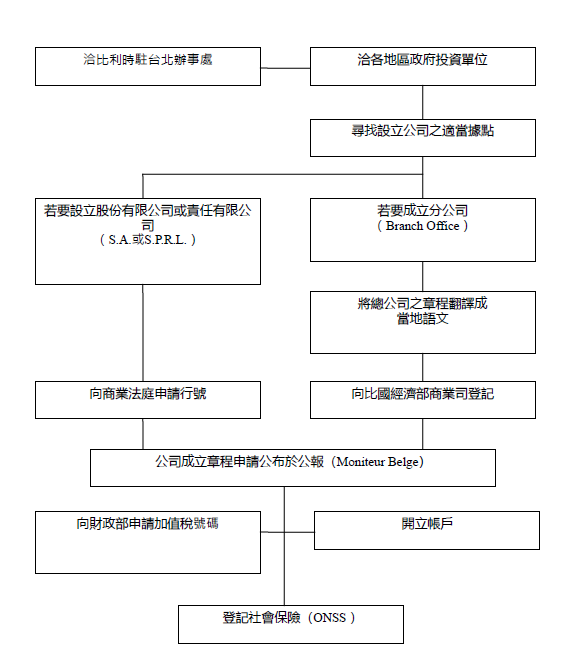 ３、申請投資需準備文件（1）子公司：公證書（內容包括子公司之任務、目標、資金、營運方式及股東等）、銀行存款證明、公司商業及財務計畫書、公司法規、公司經理及稽核之人事命令文件。（2）分公司：公司設立分公司之決議文件正本、外國公司證明文件（如商業登記文件）、公司章程正本、其他有關外國公司與比利時分公司之相關文件資料、外國公司之年度財政報告、比利時國家銀行出具之證明書。上述相關資料均須譯成荷文或法文。（3）個人：自我聘僱及負責比國公司營運之經理須具有專業證（professional card）及學歷證明（須等同比國高等教育之學歷證明），且該等資料須譯成法文或荷蘭文。三、投資相關機關：（一）比利時聯邦政府經濟部：http://www.invest.belgium.be（二）荷語區投資局：http://www.investinflanders.com（三）法語區投資局：http://www.investinwallonia.com（四）布魯塞爾投資局：https://hub.brussels/en/四、投資獎勵措施（一）一般性投資獎勵措施比國各地區政府針對外商投資之工業用地、研發、地區發展、固定資產（包括折舊）和外派員工均有優惠措施。所有獎勵投資措施均符合歐盟法規，並秉持「不歧視待遇」原則，即不論外商所設立之公司、子公司或分公司均可和比國及其他歐盟會員公司同樣申請享用獎勵投資措施。１、	投資之產業須符合歐盟規格：投資於歐盟列為「經濟發展衰退地區」或歐盟指定給予獎勵之特定產業，例如環保業等，可獲得優惠待遇。２、	符合各地區政府需求：新投資之產業以能創造就業機會數量，或帶動地區商業及出口等為重要要件。３、	投資公司限制：被排除適用於獎勵投資之產業：國營公司、金融公司、公用設施及不符合歐盟規格或受歐盟特定限制之產業（鋼鐵、煤礦生產、造船、房地產等）。４、	公司投資型態：無論是新設立公司、既有公司擴張業務、更改營業項目等均不影響享用獎勵。具體言之，土地、建築物、機器設備、無形資產投資如研發、市場調查、專利及品牌、環保投資、投資者自備資本金額、正常水準之中長程融資、租賃合約、其他次要性融資等均列為考量項目，或訂有若干強制性要求。為使比國之優異投資條件得以發揮至最佳程度，各地區政府均提供單一窗口。對各項外商投資，比國地區政府提供相對經費補助款，均由比國各地方政府自主裁決，補助款比例則依各地區自訂規定而稍有差異，其所採取之評估標準，端視該項投資對當地創造就業、提升生產技術、及該計畫受歡迎程度等因素而定。在稅賦方面，投資者可享受到包括免納土地收入預繳稅、加速折舊、投資抵減等獎勵措施之優惠。另外尚對設立協調中心、物流中心及服務中心等行業給予極優惠之賦稅減免措施。自1990年起，比利時對外投資獎勵政策大多已地方化，由法語區與荷語區政府分別辦理。各區政府投資獎勵措施及資金支援專頁網址：１、	法蘭德斯區：https://www.vlaio.be/nl/andere-doelgroepen/flanders-innovation-entrepreneurship/subsidies-entrepreneurs/subsidies。２、	布魯塞爾首都區：https://economy-employment.brussels/financial-support。３、	瓦隆區：https://www.wallonie.be/fr/demarches/demander-une-prime-linvestissement-pme-ou-grande-entreprise（二）因應「嚴重特殊傳染性肺炎」（COVID-19）之投資獎勵措施各區政府因應疫情所推出之投資獎勵措施舉例如下：１、法蘭德斯區●	針對轉型生產「嚴重特殊傳染性肺炎」（COVID-19）相關產品之業者提供補助（最高可達投資金額之50%）：須於2021年6月30日前提出申請。●	與健康措施、生態永續性、數位化相關之投資計畫（投資金額須為5,000歐元以上），提供無息貸款。２、布魯塞爾首都區●	支持「嚴重特殊傳染性肺炎」（COVID-19）相關之研發活動（總預算為400萬歐元）：須於2021年6月30日前提出申請。●	該區並對符合資格之業者提供例如投資稅務減免、銀行信貸保證等優惠，詳情可參考：https://1819.brussels/outils/subsides?f%5B0%5D=category%3AInvestissement&f%5B1%5D=grant_level_taxonomy_term_name%3AR%C3%A9gional。３、瓦隆區●	對於欲在該區設置生產線，而購買土地、建築、機器或設備之廠商，視其投資金額、生產活動、投資地點、創造就業數、企業規模等條件，最高可能獲得以投資金額30%為上限之補助。●	倘聘僱在地員工，該區亦提供聘僱及培訓誘因。此外，該區尚提供例如對社會具貢獻方面之多種稅務誘因。●	該區政府針對與「嚴重特殊傳染性肺炎」（COVID-19）相關研究提供補助，並提供生產「嚴重特殊傳染性肺炎」（COVID-19）相關產品新投資誘因，包含藥品、疫苗、快篩器材、原料藥、治療疾病器材等，總預算共2.5億歐元。五、其他投資相關法令比利時為歐盟創始會員國之一，其對外貿易法令規章，係配合歐盟整體對外貿易架構制訂。在歐盟環保、減碳、永續發展等政策下，已逐漸增加對進口產品之減碳、節能、環保標準、產品安全、食品安全等要求。該上述新貿易措施，我廠商可參考歐盟相關資料，以符合其生產及進口之相關規定。在工業產品方面，比利時依據歐盟相關指令及規定，其影響貿易相關措施包括：（一）REACH（Registration, Evaluation, and Authorization of Chemical）：化學相關產品須進行登記及評估人體健康及環境產生危險；（二）Waste Electrical and Electronic Equipment（WEEE）：銷售之自有品牌電機電子產品廢棄時必須達到回收標準；（三）Restriction of the Use of Certain Hazardous Substances in Electrical and Electronic Equipment（RoHS）：限制電機電子產品中使用之6種管制物質－鉛、鎘、六價鉻、汞、溴化耐燃劑（多溴聯苯（PBBs）與多溴聯苯醚（PBDEs））；（四）Ecodesign Requirement for Energy Using Product（EuP）：使用能源產品必須採用環境化設計；（五）其他：產品CE、Eco-label標章、出口管制等。有關我國產品輸歐之相關規定（包括關稅稅率等），建議我國廠商可至歐盟「My Trade Assistant」（https://trade.ec.europa.eu/access-to-markets/en/home）網站進行查詢。操作方式：在此網站上的My Trade Assistant下之欄位輸入產品名稱或HS碼：輸入產品名稱後，即可依搜尋列表找到產品對應之HS碼。選擇產品來源國。選擇欲輸銷之目的國：可點選任何歐盟會員國。點選搜尋後，系統將顯示歐盟會員國對該產品課徵之進口關稅。（五）其他有關VAT加值稅、貨物稅（EXC）與相關進口規定亦可一併於網站中查得。第伍章　租稅及金融制度一、租稅（一）企業所得稅：自2021年起，比利時一般名目所得稅率調降為25%。中小企業倘應稅所得低於10萬歐元，則可適用20%之所得稅率。原則上企業的所有收入，包含資產價值之增加、資本利得（除符合特定條件之股票利得除外）、股息收入、利息、租金與權利金收入，海外收入等，扣除合法之抵減項目後，皆為應稅收入。抵減項目主要包括：１、資產折舊：計算方式分為平均年限折舊法（straight-line depreciation）或遞減折舊法（degressive depreciation，不適用於無形固定資產、車輛等），使用遞減折舊不得超過取得資產或投資所花費總額之40%。資產折舊之最高抵減率如下：２、企業設立成本：企業可選擇於企業設立當年將企業設立成本全額抵減，或於未來5年以資產折舊方式抵減。３、利息支出：原則上企業利息支出可以抵減，但須遵循資本弱化（thin capitalization）及稅息折舊攤銷前（EBITDA）30%之原則。４、備抵呆帳（bad debt reserves）：符合一定條件下，備抵呆帳及風險及備用準備（provisions for risks and charges）可以抵減。５、慈善支出：須符合相關規定，最高可抵減50萬歐元。５、車輛購置：依據購置車輛之類型、環保標準等可抵減50%~100%。６、外國賦稅扣抵：部分外國來源所得倘已被外國政府課稅可獲抵減。７、投資抵減：包含特定專利帶來之創新收入、環保研發、節能、數位化等之投資等可獲抵減。企業可以在每一會計年度就符合條件之投資支出，一次抵減支出總額的13.5%。關於環保研發投資，企業另可選擇納入折舊方式分年抵減。中小企業另享額外最高達25%之投資抵減。某些抵減項目受最低稅基（minimum tax base）條款之限制，例如確切納稅所得（definitely taxed income）抵減、投資抵減、創新收入（innovation income）抵減等，在企業應稅所得超過100萬歐元之情況下，在100萬歐元以內之應稅所得，可就該等抵減項目全額抵減，在100萬歐元以上之應稅所得部分，則最多僅能抵減70%。企業所得稅原則上須在收到稅務主管機關就應納稅額之評估結果後2個月內繳納完畢。倘未能按時繳納，則未繳納部分需以年利率7%計算滯納金。企業可以選擇每季就其收入繳納預納所得稅（每季稅率不同，在4.5%~9.0%之間），未來便不須繳納所得稅附加額（surcharge），否則在年度所得稅應納稅額外尚需繳納6.75%之所所得稅附加額。（二）營業稅：除企業所得稅外，在比利時銷售貨品與服務均須支付加值稅（value added tax, VAT）。一般加值稅率為21%標準稅率，特定商品或服務（例如食品、藥品、書籍、運輸服務、餐飲服務、旅宿服務、社會服務、運動與文化活動…等）則適用0%、6%或12%之減免稅率。銷售出口他國之商品則免徵加值稅。（三）個人所得稅：個人所得在扣除社會福利金支出與專業支出後，應繳納個人所得稅。個人所得稅之計算採累進稅率如下：有關個人投資所得，例如利息、股息等，原則上需繳納30%之所得稅，但個人一般儲蓄帳戶之利息所得在980歐元以下免稅，超過部分則須繳納15%之個人所得稅。股息之免稅額則為800歐元。（四）房地稅：在比利時原則上企業須就所擁有或租用之房地繳納相關稅費。該等稅費屬於地方稅，依所在地有所不同。（五）遺產稅：遺產稅在比利時為地方稅，依所在區域而有所不同。以比利時瓦隆區為例，遺產繼承人應就所接受之遺產，按照被繼承人逝世當日之市場價值，扣除其生前所積欠債務及葬禮支出後，由繼承人自行估計並據以申報。其課稅方式如下：１、繼承人為被繼承人之配偶、子女、依法登記之同居人：２、繼承人為被繼承人屬其他關係：（六）贈與稅：在比利時，贈與稅亦為地方稅。有關動產之贈與，原則上須經過公證人公證方能完成贈與程序。公證時受贈人須依照獲贈物品總價繳交登記稅（registration duty）方能完成程序。以比利時瓦隆區為例，稅率如下：惟比國法律未強制要求所有贈與行為須經公證。未經公證之贈與不需繳納贈與稅，包含徒手贈與（Le don manuel，由贈與人親手轉交）及銀行現金轉帳。倘贈與人採此種贈與方式，若贈與人在贈與行為發生後3年內死亡，則該等贈與物須計入遺產，適用相關遺產稅稅率。（七）臺比租稅協定：我國與比利時簽署之「臺比避免所得稅雙重課稅及防杜逃稅協定」業於2005年12月14日生效，雙方劃分課稅權，避免對企業及個人之同一筆收入雙重課稅，並調降部分預扣稅額。敬請至我國財政部網站所得稅協定專區瀏覽相關資訊：https://www.mof.gov.tw/multiplehtml/191。（八）有關比利時稅務規範之進一步資訊，敬請參考比利時聯邦財政部網站，網址為https://finances.belgium.be/，或洽該部外國投資財務資訊辦公室提供說明，聯絡資訊如下：Fiscal Department for Foreign Investments, Federal Public Service Finance地址：Boulevard du Roi Albert II, 33, PO box 22, B-1030 Brussels, Belgium電子郵件： taxinvest@minfin.fed.be二、金融比利時境內有超過100家銀行，本國銀行約在20家左右。由於比國金融業發達，銀行集團眾多，主要金融業者如ING Group、Belfius、BNP Paribas、KBC等，均有願意配合協助投資人籌措資金。其他金融服務供應商如「環球銀行金融電信電訊協會」（Society for Worldwide Interbank Financial Telecommunication, SWIFT）之總部即設於比京布魯塞爾。我國由合作金庫等四大行庫投資之台聯銀行（United Taiwan Bank）設於布魯塞爾，以從事銀行聯貸業務為主，我商倘需貸款，仍須洽詢當地銀行。比利時自1999年採用歐元貨幣制度，並於2002年正式採用歐元；至於利率水準亦是由歐洲央行統一制定基本利率。至有關其他銀行貸款資訊及參考利率等相關資訊，請另逕至下列比國主要銀行查閱：（一）KBC BANK & Insurance Group: http://www.kbc.be。（二）ING Belgium SA/NV: http://www.ing.be。（三）BELFIUS: http://www.belfuis.be。（四）AXA Bank Belgium NV: http://www.axa.be。三、匯兌比國屬於歐元區，由歐洲央行統一制定貨幣政策及管理外匯。匯兌依據歐洲央行規定，並無特殊之外匯管制。第陸章　基礎建設及成本一、土地（一）比利時由於全國地形屬於廣大平原或低坡度丘陵地，境內可供居住面積約達85%，全國各處交通網路密布，不論城市或鄉村，基礎設施水準均高，適合設立公司或工廠之建築用地資源甚為豐富，加以全國人口僅1,149餘萬，人口成長率極低，故相較於其他西歐國家而言，土地價格較低且上漲幅度不大，無論租賃或購買成本均較低廉。（二）據統計，2020年布魯塞爾之辦公室年租金約約為每平方公尺436歐元，低於其他鄰近國家之主要商業都市，例如：Amsterdam 527歐元、Zurich 837歐元、Paris 901歐元、London 992歐元、Madrid 636歐元、Frankfurt 718歐元。由於比國金融業發達，銀行集團眾多，主要金融業者如ING Group、Belfius、BNP Paribas、KBC等，均願意協助投資人籌措資金。二、能源（一）2020年電費如下表資料來源：https://ec.europa.eu/eurostat/databrowser/view/ten00117/default/table?lang=en（二）2021年平均水費如下表（單位：歐元／立方公尺）資料來源：https://www.vivaqua.be/fr/tarif-progressif/、 https://www.vivaqua.be/fr/le-tarif-lineaire/（三）2021年油費資料來源：https://bestat.statbel.fgov.be/bestat/crosstable.xhtml?datasource=2cbb788b-2c1b-4499-af1e-2d0c99eea006 （實際售價因各廠牌及銷售地點而略有差異）（四）2020年瓦斯費（除基本費以外）資料來源：https://ec.europa.eu/eurostat/statistics-explained/index.php/Natural_gas_%20price_statistics 三、通訊（一）網路通訊：比國約有80多家網際網路服務供應商（ISPs），主要供應商為Proximus（前身為Belgacom）、Scarlet、Telenet、Orange、BASE等，寬頻網路月租費視供應商之不同，價格約在45至60歐元。一般住家可選擇網路、電話與有線電視之「套裝」（package）服務（比國ISPs協會網站：www.ispa.be）。四、運輸（一）路運：全國公路總長度約為1萬5,800公里，高速公路通網密度高而多樣化。自布魯塞爾搭乘高速火車（Thalys）至巴黎，行車時間僅1小時22分鐘，至其他大城市如倫敦（搭乘Eurostar）約2小時（時差1小時）、阿姆斯特丹（搭乘Thalys）約1小時48分鐘、科隆（搭乘德國高鐵ICE）1小時47分鐘、法蘭克福約3小時，前往盧森堡約2小時50分鐘。（二）海運：安特衛普港是比國最大、歐洲第2大商港，於1993與我高雄港締結為友港（Friendship-Ports），2016年7月與我基隆港簽署合作備忘錄。澤布魯日（Zeebrugge）為比國第二大港，2010年6月亦與我基隆港於締結為姐妹港（Sister-Ports）。（三）空運：臺北並無客機直飛布魯塞爾或其他比利時城市，旅客可經由倫敦、巴黎、阿姆斯特丹、法蘭克福或維也納等地轉機或轉搭高速火車前往。（四）其他交通資訊：１、計程車：起跳2.4歐元，布魯塞爾市區內（19個行政區）跳錶計費每公里1.8歐元，市區外跳錶計費每公里2.70歐元；夜間（22時至06時）起跳4.4歐元，跳表計費每公里費率同上；等候費用每小時30歐元（以上價格均含稅及服務費）。２、租車：一般租車公司均為國際主要租車公司如Hertz, Avis, Eurocar, Budget, Alamo，可在機場及旅館或上網洽租。３、其他：比利時大眾捷運尚屬便捷。布魯塞爾市區則停車不易，且由於係雙語區，路標常為法、荷語並用，無英文路標，此外同一城市之荷語、法語名稱常不同。第柒章　勞工一、勞工素質及結構整體而言，比利時之勞工品質在西歐表現平均，依據歐盟統計局2019年針對歐盟國家勞動成本的調查，比利時每小時平均工資40.5歐元，在歐盟28個會員國中排名三，僅次於丹麥（44.7歐元）與盧森堡（41.6歐元）。鄰近國家的每小時工資都低於比利時（法國36.6歐元、荷蘭36.4歐元、德國35.6歐元），比利時每月最低薪資由2012年的1,443歐元持續上漲，至2019年已達1,625.7歐元，為歐盟會員國中第4高；僅次於盧森堡、愛爾蘭及荷蘭。二、勞工法令（一）勞工法規：比利時勞工法令嚴格且周延，舉凡社會福利、醫療保險、工資、工作時數、休假日數、工作環境及員工是否須參加工會組織等事項均有法律規定。大部分勞動（工作）條件係由各業別依照「團體協約」（collective bargaining）協商制訂，因此各業別可能有不同之規定，團體協約之結果經由政府依法定程序公布，成為正式法令。比利時勞工法規定，凡超過50名員工之公司必須於內部設立工會，工會代表由員工推選產生，與資方代表就勞動條件與福利等事宜協商。僱用員工數未達50人之公司雖可不必設立工會，但應選派代表參加聯合工會（Trade Union），利用集體協商（Collective Agreement）機制以保障員工之利益。所有領工資或薪資之員工以及個體經營者（Self-employed）依規定參加社會保險，該保險包括對員工及其直系子女之補助、醫療、退休養老金及失業金等。此外，雇主亦須在私人保險公司為員工投保賠償險，範圍包括工作中及往返工作時之意外險。（二）工資、工時：比利時法律規定每日工時不得超過8小時，可採取彈性上下班。法定之每週工時則為38小時（視勞資雙方之契約，實際工時可較此時數更短），超過38小時即視為加班，每小時加班費至少為原時薪再加50%，週末假日加班費至少為原時薪再加100%。法律亦規定每星期工作日數為5日，超過之工作日數須另給予帶薪補假。此外，每年加發年終獎金（20日至30日薪資）及渡假津貼（holiday bonus，月薪之92%）。（三）年度休假日數：比國法律規定所有勞工及領薪人員，每星期工作6日者，工作滿6個月有12天休假、滿一年有24天；每星期工作5日者，工作滿6個月有10天休假、滿一年有20天。2002年1月1日起對剛畢業之社會新鮮人之休假規定有新的規定，未滿25歲剛畢業之學生如於4個月內就業，次年即有21天之休假日數。除法律明文允許之情況（例如觀光地點之餐飲業等相關行業）外，雇主不得要求員工於星期天及國定假日工作。第捌章　簽證、居留及移民一、居留及移民規定非「歐洲經濟區」（European Economic Area）國籍人士（註：EEA由「歐洲自由貿易聯盟，EFTA」與「歐盟，EU」成員國組成），欲到比利時從事3個月以上之商（職）業活動，須自其本國與在比國申請下列許可證：（一）臨時居留簽證（Temporary Resident Visa）為促進投資工作快速順利進展，外商來比國投資有關行政手續（administrative formalities）可委託比國各地區之投資局（Regional Investment Offices）協助辦理臨時居留簽證。（二）專業證（Professional Card）：擔任負責人業務同時為公司董事者。非「歐洲經濟區」國籍人士，欲到比國從事自營企業活動、擔任獨立專業人士（Independent Professionals，如律師、顧問服務等）、或為比國公司或外國在比分公司擔任董事及管理階層（managing directors），須由外商在其所住國家向比國大使館領務處申請專業證。（三）工作許可證（Work Permit）：其他受僱職員。非「歐洲經濟區」國籍人士，欲赴比並受僱於比國公司或外國公司於比國設立之公司，在前來比國就業之前，須由其雇主向公司設址之比國「區域勞工局」（Local Regional Employment Offices：荷語區-VDAB、法語區-FOREM、布魯塞爾區-ORBEM/BGDA）申請工作許可證。二、聘用外籍員工之規定、承辦機關及申辦程式在聘僱外國人方面，原則上無名額限制，惟比國政府為保障國民就業，公司雇主除非在一段時間內無法於當地聘僱合適之員工，方得以聘僱外國籍員工。相關申請程序暨主管機關，請參考上述有關工作證之申請說明。三、子女教育（一）當地學校（Ecole Communale）：申請住家附近之當地學校，可分法語及荷語中小學、幼稚園供選擇，因屬義務教育，學齡兒童均必須上學。開學在每年9月初，隔年6月底學期結束，暑假期間無人值班，申請入學及註冊宜於每年6月中旬前辦理，各校要求寬嚴不一（若干學校要求家長先攜子女面談），建議家長應在國內備妥子女之身分、學歷證件、成績單及預防注射英譯文。除初抵比國之學童外，各校於同一學年間，通常不收轉學生。全比利時小學每學年開學日期通常為9月1日，若是日逢週末則順延至下週一；中學開學日期則各校略有不同，惟總在9月上旬以前，班級人數大多不超過30人。有居留證或工作證之外國人子女皆可入學。（二）比國所屬之中小學以官方語言法、荷語進行教學，法語中小學必修荷文，荷語學校則必修法文，部分學校允許外籍學生免修另一外語；一般中學自初二開始授拉丁文，初三始學英文。分科教育亦自初二起大致分成語文、經濟社會與自然科學等領域。（三）國際學校：比利時之「國際學校」（如英國學校、美國學校或教會學校等以英文教學者）因無政府經費補助，學費較昂貴，相關資料如下：１、BICS-Brussels International Catholic School：英法雙語學校，幼稚園或小學每年（10個月）學費約8,950歐元，中學約為9,950歐元（不含制服、餐費、課本及校外教學等費用）。Post: Chaussee de Wavre 457, B-1040 BrusselsTel: +32 （0） 2 230 02 18   E-mail: info@bicschool.beWebsite: https://www.bicschool.be/２、St John’s International School：幼稚園每年學費約2萬2,080歐元，中學約為3萬5,540歐元。http://www.stjohns.be/E-mail: enquiries@stjohns.beTelephone: +32（0）2 352 06 10Post: Drève Richelle 146, 1410 Waterloo, Belgium３、ISB - The International School of Brussels幼稚園每年學費約3萬1,465歐元，中學約為3萬8,625歐元。https://www.isb.be/Post: 19 Kattenberg, B-1170 Brussels, BelgiumTel:（02）6614211 / Fax:（02）6614200４、BSB - British School of Brussels（BSB）幼稚園每年學費約1萬6,425歐元，中學約為3萬6,285歐元。http://www.britishschool.be/Post: Pater Dupierreuxlaan 1, 3080 Tervuren, BelgiumTel:（02）7660430 ５、其他國際學校，可參考以下網站：https://www.international-schools-database.com/in/brussels（四）布魯塞爾當地有華僑所設之「華僑中山學校」（地址：220, Avenue D’Auderghem, 1040 Bruxelles）及「華僑中華學校（余易書院）」（地址：386, Avenue Georges Henri, 1200 Bruxelles）教授中文，歷史悠久，目前主要於每週六、日針對不同年級開課，最高班為初三程度；惟該等學校為中文學校性質，非屬義務教育。第玖章　結論比利時係外商拓銷歐洲市場之主要據點之一，因此吸引許多國際知名廠商在比利時設廠或設置配銷中心，除享有投資獎勵措施，亦利用比國交通便利及高素質人力資源從事加工、倉儲，並轉運銷至其他鄰近歐洲大國（尤其法、德、荷）。比國吸引外商投資之主要優勢條件包括：一、地理位置優越，物流優勢為比國重要競爭力所在比國中北部平原夾處於德國、法國、英國及北歐國家之間，倫敦、巴黎及阿姆斯特丹等世界知名大都市距離比京均在300公里以內，若乘坐高速鐵路前往，均可於兩小時內抵達。比國地理位置處於西歐交通樞紐，加上全國地勢平坦便於興築道路，高速公路與鐵路網建設歷史悠久，密度亦高；布魯賽爾機場設備新穎，安特衛普海港建設現代化，與港外聯繫交通網建設完善，除陸路運輸外、尚有內河水路運輸均可通鄰近國家，對進出口提供甚多便利性。比國擁有完善運河系統，其河水運輸發達程度居歐洲第二位，供與鄰近國家以低廉水運輸送大眾物資如煤炭等商品。諸此優勢，構成比國產品運輸成本低廉、運送過程快速便捷，物流業發達；比國現代化電訊網路系統發達，便利於跨國公司國際通信。二、勞工素質穩定且通多種語言比國勞工平均素質相較東歐或南歐國等家普遍較高，高等教育普及，加上受西歐法國、荷蘭及日爾曼等多元文化影響，國民多通曉二至三種西歐語言；比國工資居歐盟國家中上水準；雖亦有勞資問題發生，但因民風較務實，多半尚可以透過諮商方式解決。然而比國之工資在歐盟各會員國中偏高（請參閱第柒章 - 勞工），對勞工保護標準亦高，因此外商前來投資設立據點前可先比較該國之工資及勞工素質。比國目前仍是歐洲重要尖端工業區，其境內航太工業、資訊工業、生物科技等新興產業，研發與製造水準甚高，亦有Ilya Prigogine、Albert Claude、Christian Du Duve、Corneille Heymans、Jules Bordet等著名科學家曾獲諾貝爾獎。三、境內基礎建設俱全比國早自18世紀即參與第一次工業革命，工業化歷史久遠，曾出現多位知名機械科學家。比國曾擁有非洲資源豐富之剛果為殖民地，蘊藏豐富之銅礦、鑽石原石等工業原料，奠定比國金屬與寶石工業之雄厚基礎，並躋身歐洲傳統工業重要國家之列。20世紀中期，其煤礦、鋼鐵、金屬加工、化學、食品加工水準均與歐洲強國並駕齊驅，二次大戰後，若干產業（如煤、鐵冶煉等）雖因礦藏不繼而無法持續生產，但近年來產業升級後仍維持其競爭力。附錄一　我國在當地駐外單位及臺（華）商團體（一）駐歐盟兼駐比利時代表處經濟組Economic Division, Taipei Representative Office in Belgium Address：Square de Meeus 27,1000, Brussels Tel：32-2-2872845 E-mail：belgium@moea.gov.tw （二）比利時臺灣商會會長：林天章先生電郵：bhl111@hotmail.com電話：+32 （0） 495 161173 （目前歐洲詐騙猖獗，未知來電恐被系統阻擋，建議以電郵聯繫優先）地址：Rue Saint-Denis 50 Belgium-1190 Brussels附錄二　當地重要投資相關機構（一）荷語區政府投資局•	Flanders Investment & Trade	Inward Investment	Konig Albert II-laan 37	1030 Brussels, Belgium•	網址：http://www.investinflanders.be•	Tel.: +32 2 504 87 11•	e-mail: invest@fitagency.be（二）法語區投資局•	Wallonia Export and Investment Agency 	Avenue des Dessus de lives	6B-5101 Namur-Loyers, Belgium•	網址：http://www.investinwallonia.be•	Tel.: +32（0）81 332 850•	E-mail：welcome@investinwallonia.be（三）布魯塞爾區政府投資局（hub.brussels,前身為 Brussels invest-export）•	hub.brussels （Brussels Business Support Agency）	110, Chaussée de Charleroi 	1060 Brussels, Belgium•	網址：https://hub.brussels/en/•	Tel.: +32 2 422 00 20•	E-mail：ceo@hub.brussels（四）比利時中央政府財政部投資稅務處•	Fiscal Department for Foreign Investments	Federal Public Service Finance	Boulevard du Roi Albert II, 33 PO box 22, B-1030 Brussels, Belgium•	網址：https://finance.belgium.be/en/about_fps/structure_and_services/general_administrations/strategic-expertise-and-support/taxation-4•	E-mail：taxinvest@minfin.fed.be附錄三　2016至2020年比利時外人直接投資Unit of measure used: In millions of euro資料來源：National Bank of Belgium Online Statistics附錄四　我國廠商對當地國投資統計年度別統計表資料來源：經濟部投資審議委員會年度別及產業別統計表單位：千美元資料來源：經濟部投資審議委員會附錄五　其他重要資料我國與比利時締結之雙邊協定彙整表臺比經濟合作會議臺比經濟合作會議自1981年起開始舉辦，期間一度停止召開，但近年雙方交流日趨密切，便於2014年開始推動恢復定期舉辦會議。目前會議由我國國際經濟合作協會與比利時法蘭德斯區外貿投資局、瓦隆區外貿和外國投資總署和布魯塞爾-首都區外國投資與貿易促進局共同主辦，乃雙方業者重要交流平臺，迄今共舉行20屆會議。第20屆會議於2018年11月在布魯塞爾舉行。此外雙方亦辦理產業別研討會，例如2017年10月國際經濟合作協會與生物產業發展協會共同組織生技產業交流參訪團前來比利時與比利時業者交流，亦於2019年10月在臺舉行臺比生技產業研討會等。受到「嚴重特殊傳染性肺炎」（COVID-19）疫情影響，雙方無法組織經貿訪問團互訪，故2020年雙方並未舉行臺比經濟合作會議，計畫在2021年恢復舉行。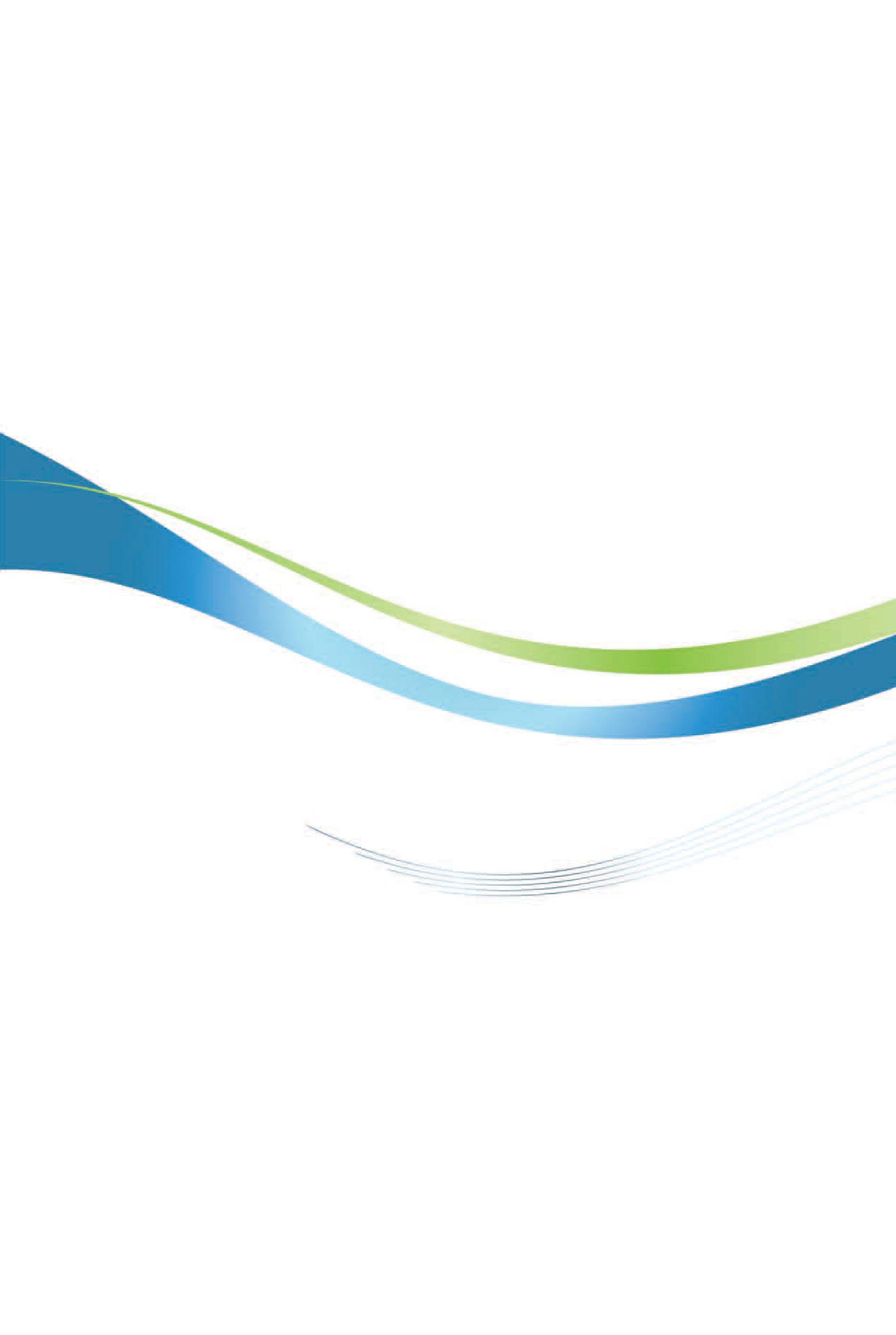 比利時投資環境簡介Investment Guide to Belgium經濟部投資業務處  編印自  然  人  文自  然  人  文地理環境西歐，東與德國接壤，東南與盧森堡相鄰，西和西南與法國交界，北與荷蘭為鄰，西北瀕鄰北海國土面積約3萬528平方公里氣候溫帶海洋性氣候種族比國共分為三大「地區」（Region），布魯塞爾首都區（Brussels-Capital Region），面積162平方公里，人口約122萬，約占總人口數之10.6%，為雙語區（法語荷語並用）；北部為荷語區（Flemish Region）面積1萬3,522平方公里，人口約662萬人，約占人口總數之57.7%；南部為法語區（Walloon Region）面積1萬6,844平方公里，人口約364萬人，約占人口總數31.7%。人口結構0-18歲約20.1%；18-64歲約60.7%；65歲以上約19.2%。男性約49.2%，女性約50.8%教育普及程度15歲以上具讀寫能力者約占99%語言主要為荷語及法語、另有少數德語人口宗教羅馬天主教（Roman Catholic）75%新教（Protestant）或其他宗教25%首都及重要城市首都：布魯塞爾；主要城市：安特衛普、根特、列日政治體制君主立憲之聯邦體制投資主管機關布魯塞爾投資局: http://www.investinbrussels.com荷語區投資局: http://www.investinflanders.be法語區投資局: http://www.investinwallonia.be比利時促進投資網站：http://business.belgium.be經  濟  概  況經  濟  概  況幣制歐元國內生產毛額  約4,496億歐元（2020）經濟成長率-6.4%（2020）平均國民所得3萬7,283美元（2019）匯率1歐元= US$ 1.2212（歐洲央行2021年5月19日匯率）利率（deposit facility rate）基本利率-0.5%（歐洲央行2021年4月）通貨膨脹率0.4%（2020年）產值最高前5大產業生物科技、製藥、汽車製造、化工、食品加工（註：服務業不納入比較）出口總金額3,675億歐元（2020）主要出口產品小客車、醫藥製劑、血液、疫苗、血清、石油或提煉自瀝青礦物之油類、僅具氮原子之雜環化合物、鑽石、機動車輛零附件、內、外、牙科或獸醫用儀器及用具、乙烯之聚合物、白金（2020）主要出口國家德國、法國、荷蘭、英國、美國、義大利、西班牙、波蘭、中國大陸、瑞典（臺灣排名第41）（2020）進口總金額3,465億歐元（2020）主要進口產品小客車、醫藥製劑、血液、疫苗、血清、石油或提煉自瀝青礦物之油類、石油原油、機動車輛零附件、鑽石、僅具氮原子之雜環化合物、內、外、牙科或獸醫用儀器及用具、石油氣（2020）主要進口國家荷蘭、德國、法國、美國、中國大陸、愛爾蘭、義大利、英國、日本、瑞士（臺灣排名第31）（2020）年度被併購企業併購企業併購企業來源國併購金額（百萬歐元）2009Solvay PharmaAbbott美國5,2002010InnogeneticsFujirebio日本862010MovetisShire愛爾蘭4282012DevgenSyngenta瑞士4032013Uteron PharmaActavis美國2282015ActogenixIntrexon美國532016MultiplicomAgilent美國682017OgedaAstellas日本8002018AblynxSanofi法國3,9002018TigenxTakeda日本5202020ImmunXpertsNexelis加拿大未知商業建築工業建築機器及設備運輸工具3%5%20%或33%（依類型）20%應稅年收入（歐元）適用稅率（%）級距內最高應納稅額最高累積應納稅額13,540以下253,3853,38513,541-23,900404,1447,52923,901-41,360457,85715,38641,361以上50無上限無上限課稅級距（歐元）稅率0.01至12,5003%12,500.01至25,0004%25,000.01至50,0005%50,000.01至100,0007%100,000.01至150,00010%150,000.01至200,00014%200,000.01至250,00018%250,000.01至500,00024%超過500,00030%課稅級距（歐元）稅率稅率稅率課稅級距（歐元）兄、弟、姊、妹伯、叔、姑、姨、舅、甥、姪其他0.01至12,50020%25%30%12,500.01至25,00025%30%35%25,000.01至75,00035%40%60%75,000.01至175,00050%55%80%超過175,00065%70%80%受贈人與贈與人之關係稅率配偶、子女、依法登記之同居人3.3%其他5.5%工業家庭價格0.0795 €/KWh0.2792 €/KWh工業家庭價格4.0812€/m³ 3.3678 €/m³ 2021年5月公告參考價格2021年5月公告參考價格98無鉛汽油1.5222歐元/公升柴油1.4728歐元/公升家用5萬5千瓦以下工業用價格（歐元／千瓦）0.04980.0207Dataset: Foreign direct investmentsAccountAccountAccountDirect investment flowsDirect investment flowsDirect investment flowsDirect investment flowsDirect investment flowsPrinciple Inward/OutwardPrinciple Inward/OutwardPrinciple Inward/OutwardInwardInwardInwardInwardInwardArea/CountryArea/CountryArea/CountryTotal WorldTotal WorldTotal WorldTotal WorldTotal WorldFrequencyFrequencyFrequencyAnnualAnnualAnnualAnnualAnnualTimeTimeTime20162017201820192020SectorItemAgriculture, forestry and fishingTotal capital......00Agriculture, forestry and fishing  Equity00..00Agriculture, forestry and fishing  Other capital....000Mining and quarryingTotal capital0..000Mining and quarrying  Equity0..000Mining and quarrying  Other capital00000ManufacturingTotal capital10264-6651111-300..Manufacturing  Equity-3466-994-206-5677..Manufacturing  Other capital13731-565731853770Electricity and gasTotal capital-41593307....0Electricity and gas  Equity-517..-26..0Electricity and gas  Other capital-36423223....0WaterTotal capital-102..-266....Water  Equity..000..Water  Other capital-102..-266..0ConstructionTotal capital-346301-178240..Construction  Equity....-232....Construction  Other capital-389303541330Total services, of which:Total capital48310560222501109098284Total services, of which:  Equity-5896-137821628-242108118Total services, of which:  Other capital54206193842087335119166  Wholesale and repairsTotal capital7148-513622001801..  Wholesale and repairs  Equity2477-3380-1564271..  Wholesale and repairs  Other capital4670-1756376415300  Transports and storageTotal capital230-18915211290  Transports and storage  Equity..13..4900  Transports and storage  Other capital-69-202-276-3610  Hotels and restaurantsTotal capital........0  Hotels and restaurants  Equity........0  Hotels and restaurants  Other capital........0  Information and communicationTotal capital3457618430-620  Information and communication  Equity-962245....0  Information and communication  Other capital4419373465-12100  Financial intermediationTotal capital1324912810234-207211013  Financial intermediation  Equity-300895085298-2564310847  Financial intermediation  Other capital314128620493623571166  Real estate, renting, professional, scientific and technical activitiesTotal capital38472958691912232-2173  Real estate, renting, professional, scientific and technical activities  Equity24428-12478-3072-558-2173  Real estate, renting, professional, scientific and technical activities  Other capital14045134379991127900  EducationTotal capital00000  Education  Equity00000  Education  Other capital00000  Health and social workTotal capital0....00  Health and social work  Equity00000  Health and social work  Other capital0....00  Recreational, cultural and sporting activitiesTotal capital-23-2362160  Recreational, cultural and sporting activities  Equity00000  Recreational, cultural and sporting activities  Other capital-23-2362160Not allocatedTotal capital-14....-6737-4559Not allocated  Equity188....-1012-6733Not allocated  Other capital..-507....2175Private purchases and sales of real estateTotal capital........0Private purchases and sales of real estate  Equity........0Private purchases and sales of real estate  Other capital00000Data extracted on 23 May 2021 23:03 UTC （GMT） from NBB.StatData extracted on 23 May 2021 23:03 UTC （GMT） from NBB.Stat年度件數金額（千美元）199132,063199223301993154199411,00019960216200511,75020121420201311201412,7472015091,718201814,118201900202000總計12104,417年　　度業　　別累計至2020累計至2020202020202019201920182018年　　度業　　別件數金額件數金額件數金額件數金額合計12 104,417 0 0 0 0 0 0 農林漁牧業0 0 0 0 0 0 0 0 礦業及土石採取業0 0 0 0 0 0 1 4,118 製造業7 7,727 0 0 0 0 0 0 　食品製造業0 0 0 0 0 0 0 0 　飲料製造業0 0 0 0 0 0 0 0 　菸草製造業0 0 0 0 0 0 0 0 　紡織業0 0 0 0 0 0 0 0 　成衣及服飾品製造業0 0 0 0 0 0 0 0 　皮革、毛皮及其製品製造業0 0 0 0 0 0 0 0 　木竹製品製造業0 0 0 0 0 0 0 0 　紙漿、紙及紙製品製造業0 0 0 0 0 0 0 0 　印刷及資料儲存媒體複製業0 0 0 0 0 0 0 0 　石油及煤製品製造業0 0 0 0 0 0 0 0 　化學材料製造業5 2,393 0 0 0 0 0 0 　化學製品製造業0 0 0 0 0 0 0 0 　藥品製造業0 0 0 0 0 0 0 0 　橡膠製品製造業0 0 0 0 0 0 0 0 　塑膠製品製造業0 0 0 0 0 0 0 0 　非金屬礦物製品製造業0 0 0 0 0 0 0 0 　基本金屬製造業0 0 0 0 0 0 0 0 　金屬製品製造業0 0 0 0 0 0 0 0 　電子零組件製造業0 0 0 0 0 0 0 0 　電腦、電子產品及光學製品製造業0 0 0 0 0 0 0 0 　電力設備製造業0 0 0 0 0 0 0 0 　機械設備製造業0 0 0 0 0 0 0 0 　汽車及其零件製造業0 0 0 0 0 0 1 4,118 　其他運輸工具製造業1 4,118 0 0 0 0 0 0 　家具製造業0 0 0 0 0 0 0 0 　其他製造業1 1,216 0 0 0 0 0 0 　產業用機械設備維修及安裝業0 0 0 0 0 0 0 0 電力及燃氣供應業0 0 0 0 0 0 0 0 用水供應及污染整治業0 0 0 0 0 0 0 0 營造業0 0 0 0 0 0 0 0 批發及零售業4 3,222 0 0 0 0 0 0 運輸及倉儲業1 1,750 0 0 0 0 0 0 住宿及餐飲業0 0 0 0 0 0 0 0 資訊及通訊傳播業0 0 0 0 0 0 0 0 金融及保險業0 0 0 0 0 0 0 0 不動產業0 91,718 0 0 0 0 0 0 專業、科學及技術服務業0 0 0 0 0 0 0 0 支援服務業0 0 0 0 0 0 0 0 公共行政及國防；強制性社會安全0 0 0 0 0 0 0 0 教育服務業0 0 0 0 0 0 0 0 醫療保健及社會工作服務業0 0 0 0 0 0 0 0 藝術、娛樂及休閒服務業0 0 0 0 0 0 0 0 其他服務業0 0 0 0 0 0 1 4,118 年份協定名稱1993經濟部投資業務處與比利時各區政府外貿投資局投資促進協定2003外貿協會與比利時各區政府外貿投資局合作協議2004臺比避免所得稅雙重課稅及防杜逃漏稅協定2010國科會與比利時跨校微電子研究中心（IMEC）科技合作備忘錄2012國經協會與比利時法蘭德斯區外貿投資局合作備忘錄2013國經協會與比利時瓦隆區外貿投資局合作備忘錄2016臺比相互承認電子原產地證明諒解備忘錄